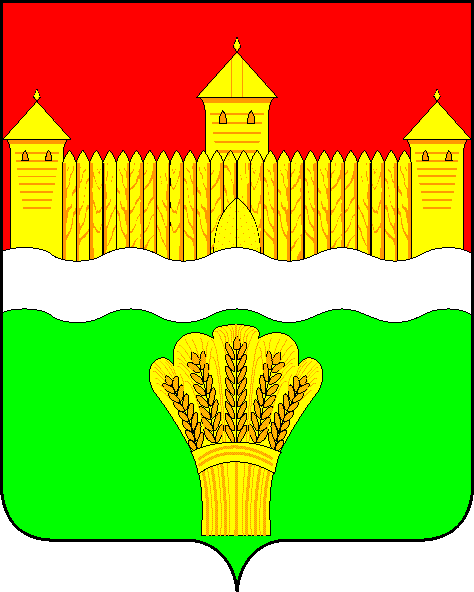 СОВЕТ НАРОДНЫХ ДЕПУТАТОВ КЕМЕРОВСКОГО МУНИЦИПАЛЬНОГО РАЙОНАпятого созываСЕССИЯ № 24РЕШЕНИЕот 28 июня 2018 № 311г. КемеровоО назначении публичных слушаний по проекту решения Совета народных депутатов Кемеровского муниципального района «Об утверждении стратегии социально-экономического развития Кемеровского муниципального района до 2035 года»В соответствии с п.2.1 ч.3 ст.28 Федерального закона от 06.10.2003                 № 131-ФЗ «Об общих принципах организации местного самоуправления в Российской Федерации», Федеральным законом от 28.06.2014 № 172-ФЗ             «О стратегическом планировании в Российской Федерации», Законом Кемеровской области от 28.12.2016 № 103-ОЗ «О стратегическом планировании», согласно решения Совета народных депутатов Кемеровского муниципального района от 27.06.2013 № 182 «Об утверждении Положения о порядке организации и проведения публичных слушаний на территории Кемеровского муниципального района», Совет народных депутатов Кемеровского муниципального районаРЕШИЛ:1. Назначить публичные слушания по проекту решения Совета народных депутатов Кемеровского муниципального района «Об утверждении стратегии социально-экономического развития Кемеровского муниципального района до 2035 года» согласно приложению 1 к настоящему решению.2. Создать комиссию по результатам проведения публичных слушаний на территории Кемеровского муниципального района согласно приложению 2 к настоящему решению.3. Определить дату проведения публичных слушаний - «18» июля 2018 года, время проведения: 14:00 – 15:00, место проведения: г. Кемерово, ул. Совхозная, 1-А, актовый зал. 4. Комиссии организовать и провести публичные слушания в соответствии с требованиями решения Совета народных депутатов Кемеровского муниципального района от 27.06.2013 № 182 «Об утверждении Положения о порядке организации и проведения публичных слушаний на территории Кемеровского муниципального района».5. Предложения и замечания по проекту решения Совета народных депутатов Кемеровского муниципального района «Об утверждении стратегии социально-экономического развития Кемеровского муниципального района до 2035 года» могут быть представлены в срок до 18.07.2018 в управление экономического развития и перспективного планирования администрации Кемеровского муниципального района       (г. Кемерово, ул. Совхозная, 1-А, кабинет 18, телефон для консультаций: 75-39-22).6. Опубликовать настоящее решение в районной газете «Заря» и на официальном сайте администрации Кемеровского муниципального района в информационно-телекоммуникационной сети «Интернет» и обнародовать в местах, признанных для официального опубликования информации и указанных в Уставе Кемеровского муниципального района, совместно с проектом муниципального правового акта, выносимого на слушания, и информацией о месте и времени проведения публичных слушаний не позднее, чем через 3 дня после принятия такого решения и не позднее, чем за 7 дней до проведения слушаний.7. Настоящее решение вступает в силу после его официального опубликования.8. Контроль за исполнением настоящего решения возложить на Денисова В.В. - председателя комитета по социально-экономическому развитию и жилищно-коммунальному хозяйству Совета народных депутатов Кемеровского муниципального района.Председатель Совета народных депутатов Кемеровского муниципального района                                  В.В. Харланович Глава района                                                                                        Г.В. ОрловПРИЛОЖЕНИЕ 1к решению Совета народных депутатов Кемеровского муниципального района «О назначении публичных слушаний по проекту решения Совета народных депутатов Кемеровского муниципального района «Об утверждении стратегии социально-экономического развития Кемеровского муниципального района до 2035 года» от 28.06.2018 № 311 СОВЕТ НАРОДНЫХ ДЕПУТАТОВКЕМЕРОВСКОГО МУНИЦИПАЛЬНОГО РАЙОНАпятого созываСЕССИЯ № ___РЕШЕНИЕот __________   № ____г. КемеровоОб утверждении стратегии социально-экономического развития Кемеровского муниципального района до 2035 годаВ соответствии с п.2.1 ч.3 ст.28 Федерального закона от 06.10.2003                 № 131-ФЗ «Об общих принципах организации местного самоуправления в Российской Федерации», Федеральным законом от 28.06.2014 № 172-ФЗ             «О стратегическом планировании в Российской Федерации», Законом Кемеровской области от 28.12.2016 № 103-ОЗ «О стратегическом планировании», Совет народных депутатов Кемеровского муниципального района решил:1. Утвердить стратегию социально-экономического развития Кемеровского муниципального района до 2035 года согласно приложению к настоящему решению.2. Опубликовать настоящее решение в районной газете «Заря».3. Настоящее решение вступает в силу после его официального опубликования.4. Контроль за исполнением настоящего решения возложить на Денисова В.В. - председателя комитета по социально-экономическому развитию и жилищно-коммунальному хозяйству Совета народных депутатов Кемеровского муниципального района.Председатель Совета народных депутатов Кемеровского муниципального района                                  В.В. ХарлановичГлава района                                                                                        Г.В. ОрловПРИЛОЖЕНИЕк решению Совета народных депутатов Кемеровского муниципального района «Об утверждении стратегии социально-экономического развития Кемеровского муниципального района до 2035 года» от _____________ №  ______ Кемеровская областьАдминистрация Кемеровского муниципального района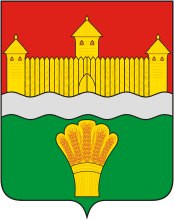 СТРАТЕГИЯСОЦИАЛЬНО-ЭКОНОМИЧЕСКОГО РАЗВИТИЯКЕМЕРОВСКОГО МУНИЦИПАЛЬНОГО РАЙОНАДО 2035 ГОДАВведениеСовременная экономическая ситуация поставила перед муниципальными образованиями задачи необходимости перехода на инновационное развитие, диверсификацию и модернизацию экономики, активного привлечения инвестиций для обеспечения самодостаточности, устойчивости и конкурентоспособности экономики.Одно из центральных мест в обеспечении социально-экономического развития муниципального образования занимает организация стратегического планирования, разработка и реализация собственной стратегии развития, на основе которой выстраивается комплексная система мер по улучшению качества жизни населения, обеспечению благоприятного инвестиционного климата на территории, повышению эффективности экономической деятельности.Актуальность разработки стратегии социально-экономического развития также обусловлена принятием Федерального закона от 28.06.2014 № 172-ФЗ «О стратегическом планировании в Российской Федерации», установившего правовые основы стратегического планирования в области социально-экономического развития.Стратегия социально-экономического развития Кемеровского муниципального района до 2035 года (далее по тексту – Стратегия) представляет собой документ стратегического планирования, определяющий цели и задачи муниципального управления и социально-экономического развития на долгосрочный период.Основная цель разработки Стратегии – формирование системы долгосрочных приоритетов, целей, задач и мероприятий социально-экономического развития, выраженного в повышении качества жизни и благосостояния населения Кемеровского муниципального района, динамичного развития экономики и социальной сферы территории и укрепление ее конкурентных позиций среди муниципальных образований Кемеровской области.Нормативно-правовой основой для разработки Стратегии послужили документы федерального, регионального и муниципального уровней, регламентирующие процессы стратегического планирования и прогнозирования муниципального развития:Федеральный закон от 28.06.2014 № 172-ФЗ «О стратегическом планировании в Российской Федерации»;приказ Минэкономразвития России от 23.03.2017 № 132 «Об утверждении Методических рекомендаций по разработке и корректировке стратегии социально-экономического развития субъекта Российской Федерации и плана мероприятий по ее реализации»;Закон Кемеровской области от 28.12.2016 №103-ОЗ «О стратегическом планировании»;решение Кемеровского районного Совета народных депутатов от 22.12.2010 № 478 «О принятии актуализированной Комплексной программы социально-экономического развития муниципального образования «Кемеровский муниципальный район»;- постановление администрации Кемеровского муниципального района от 24.01.2018 № 116-п «Об утверждении Порядка разработки, корректировки, осуществления мониторинга и контроля реализации Стратегии социально-экономического развития Кемеровского муниципального района и Порядка разработки, корректировки, осуществления мониторинга и контроля реализации плана мероприятий по реализации Стратегии социально-экономического Кемеровского муниципального района» Стратегия является базовым документом, определяющим действия администрации Кемеровского муниципального района при решении социально-экономических проблем на долгосрочную перспективу.Стратегия основана на реалистичном анализе сформировавшихся условий и имеющихся ресурсов развития Кемеровского муниципального района (далее, также - район, Кемеровский район). Содержательной основой документа являются данные, подготовленные структурными подразделениями администрации Кемеровского муниципального района (далее, также - администрация района).Реализация данной Стратегии будет содействовать повышению качества жизни населения, развитию инфраструктуры жизнеобеспечения района, увеличению доходной части бюджета, более эффективному использованию муниципального имущества и земель, повышению инвестиционной привлекательности района. Стратегия является основой для разработки муниципальных программ и управленческих проектов Кемеровского муниципального района. Оценка достигнутых целей и задач социально-экономического развития Кемеровского муниципального района1.1. Общая характеристика муниципального образования «Кемеровский муниципальный район»Кемеровский район образован 11 августа 1924 года на съезде Совета рабоче-крестьянских и красноармейских депутатов. В его состав на момент образования вошло 11 сельсоветов. Постановлением Президиума Сибрайисполкома от 06.02.1929 г. Кемеровский район присоединен к Щегловскому району. Второе рождение Кемеровского района связано с Указом Президиума ВС РСФСР от 18.02.1939 г., когда из сельской местности Кемеровского горисполкома образован  Кемеровский район с 16 сельсоветами и 105 населенными пунктами. 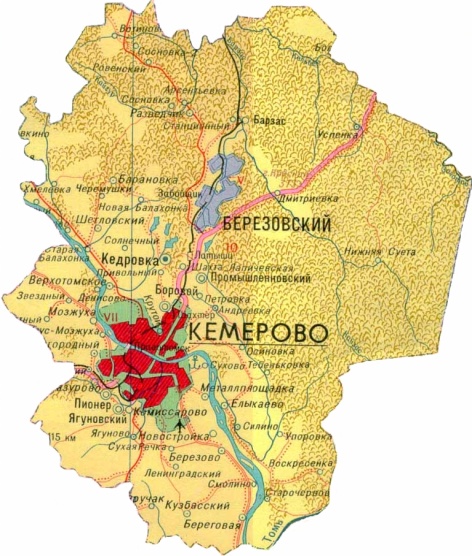 В соответствии с Федеральным законом от 06.10.2003 № 131-ФЗ «Об общих принципах организации местного самоуправления в Российской Федерации» и Законом Кемеровской области от 17.12.2004 № 104-ОЗ «О статусе и границах муниципальных образований» образован Кемеровский муниципальный район, в состав которого вошли девять сельских поселений: Арсентьевское, Березовское, Береговое, Елыкаевское, Звездное, Суховское, Щегловское, Ягуновское и Ясногорское. Численность жителей на 01.01.2018г. составила 46 529 человек.Кемеровский муниципальный район расположен на северо-западе Кузбасса (4,5% территории Кемеровской области) и граничит: на юге – с Крапивинским и Промышленновским районами, на востоке – с Ижморским, Чебулинским, Тисульским районами, на западе – с Топкинским, на севере – с Яйским и Яшкинским районами.Плотность населения составляет 10,82 человека на 1 кв. км. Площадь территории района составляет 4 299,87 кв. км. Большая часть территории района покрыта хвойными и лиственными лесами (60%), доля земель сельскохозяйственного использования оставляет 30% и только 3% - земли промышленности. Важной чертой географического положения Кемеровского муниципального района является то обстоятельство, что на его территории размещается два города: Кемерово и Березовский, выделенные в самостоятельные муниципальные образования с отчуждением в их пользу прирайонных зон.Основной водной магистралью района является река Томь, которая делит район на правобережную и левобережную части и является единственным стабильным источником питьевого и хозяйственного водоснабжения. Кроме основной реки район пересекают речки: Куро-Искитим, Большая Промышленная, Малая Промышленная, Чесноковка, Мазуровка, Шумиха и другие мелководные речки.На территории района проходит Западно-Сибирская железная дорога. Протяженность муниципальных автомобильных дорог по Кемеровскому району составляет 738,8 км. Из общей протяженности дорог 68,9% (508,7 км) – с твердым покрытием (асфальтобетонное и щебеночное), 31,1% (230,1 км) - грунтовых.Транспортное сообщение сельских населенных пунктов с областным центром обеспечивают автотранспортные предприятия г. Кемерово и                                г. Березовский. Постоянно на территории района работает 45 автобусных маршрутов, в летний период – 77.Экономический потенциал Кемеровского муниципального района определяется следующими факторами:выгодное экономико-географическое положение вокруг областного административного центра;наличие развитой сети автодорог и коммуникаций;наличие разведанных месторождений разнообразных полезных ископаемых: каменного угля, золота, нерудных металлов;наличие плодородных земель для развития сельскохозяйственного производства;наличие на территории района предприятий угольной промышленности;развитая социальная инфраструктура (жилищного обеспечения, системы учреждений образования, здравоохранения, культуры, физкультуры и спорта);наличием природных рекреационных ресурсов.1.2. Анализ социально-экономического развития Кемеровского муниципального районаЦели и задачи социально-экономического развития Кемеровского муниципального района зафиксированы в разделе 2 «Стратегические цели и приоритеты социально-экономического развития муниципального образования»  Комплексной  программы социально-экономического развития муниципального образования «Кемеровский район» на 2011-2025 годы, утвержденной решением Кемеровского районного Совета народных депутатов от 22.12.2010 № 478 «О принятии актуализированной Комплексной программы социально-экономического развития муниципального образования «Кемеровский муниципальный район»».Согласно указанному документу главной стратегической целью развития Кемеровского муниципального района является обеспечение стабильного повышения качества жизни населения посредством устойчивого развития экономики и повышения эффективности муниципального управления. Для достижения указанной цели были определены ключевые направления деятельности органов местного самоуправления Кемеровского муниципального района, способствующие решению основных проблем и обеспечивающих достижение стратегических целей и задач в рамках приоритетных направлений.Оценка достижения сформированной цели и поставленных задач проведена путем анализа динамики отдельных показателей социально-экономического развития к уровню базисного года – 2012 (приложение 1 к настоящей Стратегии). 	1.2.1. Промышленность Объем отгруженных товаров собственного производства, выполненных работ и услуг собственными силами по итогам 2017 года составил 49,6 млрд руб., что на 74% выше уровня 2012-2013 годов. По данному показателю Кемеровский муниципальный район в 2016 году в рейтинге среди тридцати четырех муниципальных образований Кемеровской области занимает восьмое место (удельный вес – 3,8%), среди восемнадцати районов области  находится в группе лидеров, занимая 4 место (удельный вес – 11,6%). Величина данного показателя на 98% зависит от результатов деятельности предприятий района, занимающихся добычей полезных ископаемых.Основным видом продукции по виду деятельности «Добыча полезных ископаемых» является уголь. Его доля в общем объеме добычи составляет     99 %.В настоящее время Кемеровский муниципальный район по объему добычи угля занимает пятое место (удельный вес – 7,6%) среди двадцати муниципальных образований Кемеровской области, на территории которых ведется добыча угля.В районе действуют 4 шахты и 4 разреза, на которых действуют 5 обогатительных фабрик с современным оборудованием и средствами безопасности. В угольной отрасли трудится более 9,3 тыс. человек, что составляет 47% от численности работающих на предприятиях и организациях района.   Предприятия угольной промышленности по итогам 2017 года продемонстрировали рост по темпам добычи угля на 8,2 % к уровню 2012 года, с 16 млн тонн угля в 2012 году до 17,3 млн тонн угля в 2017 году. В том числе объем коксующегося угля в 2016 году составил 6,64 млн тонн (в 2012 году – 5,3 млн тонн). Объем добычи угля открытым способом, более безопасным, чем закрытый способ добычи, составил 68,1 % от всего добытого угля.Положительное влияние на рост добычи угля оказала введенная в 2013 году первая очередь ООО «Шахта «Бутовская» мощностью 800 тыс. тонн в год.В июне 2017 года был осуществлен запуск второй очереди ООО «Шахта «Бутовская». С пуском второй очереди проектная мощность шахты достигла 1,8 млн тонн угля в год.Выход на проектную мощность запланирован к 2020 году. На поверхности шахты пущены в эксплуатацию дополнительные объекты инфраструктуры. Начали модернизацию энергомеханического комплекса предприятия для снижения себестоимости добываемого угля. Шахта производит сертифицированную металлоарочную крепь и рукава высокого давления для всех предприятий управляющей компании «Промышленно-металлургический холдинг». В дальнейшем на шахте планируется модернизация ремонтной базы, что позволит выполнять основную массу ремонтов собственными силами без привлечения сторонних организаций.Продолжена модернизация действующей обогатительной фабрики на предприятии ООО СП «Барзасское товарищество», с увеличением мощности переработки рядовых углей с 1,2 млн тонн в год до 2,5 млн тонн. Также, во 2 полугодии 2017 года ООО СП «Барзасское товарищество» приступило к добыче угля на участке Глушинский Южный в Кемеровском районе. Для освоения этого участка компания намерена построить в 2018 году линию электропередач и подстанцию. В течение следующих 4 лет предприятие планирует довести добычу угля до 3 млн тонн в год.На шахте «Первомайская» АО «Угольная компания «Северный Кузбасс» в конце 2017 введена в эксплуатацию новая лава, оценочные запасы угля в которой составляют 494 тыс. тонн. Это единственная лава в России, оснащенная струговой установкой немецкой фирмы «Бьюсайрис». В 2017 году на данной лаве было добыто 124 тыс. тонны коксующегося угля марки «К». Производимый из него концентрат по коксуемости и потребительским свойствам превосходит аналоги, добываемые в Кузнецком угольном бассейне. Отработке данной лавы запланирована до октября 2018 года.В настоящее время на шахте «Первомайская» ведется подготовка лавы, запуск которой планируется в ноябре 2018 года, запасы по ней составят         810 тыс. тонн. Важным направлением в развитии угледобычи является переработка угля. На сегодняшний день обогащением угля в Кемеровском муниципальном районе занимаются 5 обогатительных фабрик, их общая мощность составляет 20 млн тонн угля в год.В 2017 году доля обогащённого угля составила 28,6 % от всего объема добычи, в 2012 году - 10%.Большую долю по объему добычи угля среди разрезов занимают                              АО «Черниговец» и филиал «Кедровский угольный разрез» ОАО «УК «Кузбассразрезуголь», среди шахт – филилал АО «Черниговец» - Шахта «Южная». Кроме угля в Кемеровском муниципальном районе добывают материалы строительные нерудные. Объем добычи в 2017 году по сравнению с 2012 годом вырос на 110,6% и составил 1 747,5 тыс. м3. Основными предприятиями, добывающими материалы строительные нерудные, являются ООО «Кемеровский каменный карьер», ООО «Карьер Мозжухинский», ООО «ГорноДобывающаяКомпания» и ОАО «Карьер Известковый», ООО «Барзасский карьер». За шесть лет, начиная с 2012 года, общий объем инвестиций в основной капитал предприятиями добывающей промышленности района составил                      30,6 млрд рублей. На всех угледобывающих предприятиях района применяется новейшая техника от ведущих мировых и отечественных производителей, которая позволяет обеспечить высокоэффективную добычу угля, проведение горных выработок, доставку грузов и трудящихся до рабочих мест, надежную защиту персонала при возникновении аварийных ситуаций.Совокупный объем отгруженных товаров собственного производства, выполненных работ и услуг собственными силами по отраслям «Обрабатывающие производства» и «Производство и распределение электроэнергии, газа и воды» по итогам 2017 года составил 862,7 млн руб. или 25,5% от уровня 2012 года. Основную долю в разделе «Обрабатывающие производства» занимает производство пищевых продуктов, включая напитки, производство табака – 32,8% и производство кокса, нефтепродуктов – 37,5%.В то же время в 2016 году в обрабатывающей промышленности пик падения выпал на долю именно этих отраслей – на 73% и 79,8% соответственно.По виду деятельности «Производство пищевых продуктов, включая напитки, табака» в 2016 году снижение вызвано прекращением производства мяса и субпродуктов пищевых домашней птицы сельхозпредприятиями района (в 2012 году объем производства составлял - 7,7 тыс. тонн), это связано с тем, что Красноярский агрохолдинг, собственник предприятия                       ОАО «Сибирская Губерния» (а также ООО «ПО «Сибирская Губерния»,           ООО Птицефабрика «Индюшкино», ООО «Агрохолдинг Ясногорский «Сибирская Губерния»), которое находилось в п. Ясногорский, принял решение о ликвидации предприятия. По виду деятельности «Производство кокса, нефтепродуктов» снижение объемов отгрузки по сравнению с базовым годом составило 79,8%, что вызвано введением процедуры банкротства на предприятии                           ЗАО «Черниговский НПЗ» в 2015 году.   1.2.2. Сельское хозяйство  Вторым направлением развития экономки района является сельское хозяйство. Сельское хозяйство – отрасль стратегического значения, развитие которой направлено не только на получение коммерческой прибыли, но и на обеспечение продовольственной национальной безопасности. Сельское хозяйство Кемеровского муниципального района по итогам 2016 года заняло 4 место среди 18 районов Кемеровской области по объему произведенной продукции в стоимостном выражении. За 6 лет, по отношению к 2012 году, данный показатель вырос на 14% и в 2017 году составил                   3 868 млн руб. Прирост производства осуществляется как в промышленном сегменте (сельскохозяйственные организации и крестьянско-фермерские хозяйства), так и в личных подсобных хозяйствах населения.Производство сельскохозяйственной продукции в промышленном сегменте в 2017 году составило 2 213 млн руб. За 6 лет показатель вырос на 9,7%. В личных подсобных хозяйствах в 2017 году было произведено сельскохозяйственной продукции на 1655 млн руб. За 6 лет данный показатель увеличился на 24%.  По итогам 2017 года в общем объеме сельскохозяйственной продукции 47% занимают  сельскохозяйственные предприятия.Доля района в общеобластной стоимости произведенной продукции сельского хозяйства составила в 2016 году составила 7%.Производство сельхозпродукции на душу населения в Кемеровском муниципальном районе по итогам 2017 года находилось на уровне 82 тыс. руб. (по Кемеровской области – 20,6 тыс. руб.)По итогам 2017 года 32 сельхозпредприятия района или 96,9% закончили год с прибылью и 1 предприятие с убытками, в 2012 году данный показатель составил 96,1%, но за период с 2013 по 2016 год все 33 сельхозпредприятия района были прибыльные. Важнейшие отрасли сельского хозяйства Кемеровского муниципального района – растениеводство и животноводство.Доля продукции растениеводства в 2017 году составила 62,9% в общей стоимости продукции сельского хозяйства, доля животноводства – 37,1%.Общий объем произведенной продукции растениеводства во всех категориях хозяйств в Кемеровском муниципальном районе в 2017 году в стоимостном выражении оценивается в 2 433 млн руб. По отношению к 2012 году стоимость продукции растениеводства возросла на 41%.К основным отраслям растениеводства в Кемеровском муниципальном районе относятся: выращивание зерновых культур (пшеница, ячмень яровой, рожь, овес, гречиха); выращивание зернобобовых культур (горох, бобы кормовые на зерно, люпин на зерно кормовой); возделывание масличных культур (рапс, подсолнечник);картофелеводство;овощеводство (открытого грунта, закрытого грунта);плодоводство; выращивание кормовых культур. Общий размер посевных площадей растениеводческих культур в Кемеровском муниципальном районе в 2017 году составил 58 тыс. га. За шесть лет размеры посевных площадей увеличились на 2,5%, что повлияло на увеличение валового сбора культур. Также прирост валовых сборов большинства культур обеспечивается за счет роста урожайности, который возможен благодаря внедрению передовых технологий в процесс выращивания и сбора.Производство зерна всех видов в  2017 году составил 53,8 тыс. тонн, что в 2 раза больше, чем 6 лет назад. При этом объем производства пшеницы составил  25,9 тыс. тонн, за 6 лет сборы пшеницы выросли в 2 раза, при этом посевные площади пшеницы за рассматриваемый период сократились на 18%. Несмотря на сокращение посевных площадей, урожайность пшеницы в 2017 году составила 23,3 ц/га, в 2012 году лишь 8,2 ц/га, при среднем областном показателе – 18,2 ц/га.За 6 лет посевная площадь зернобобовых культур сократилась в 2 раза и составила 854 га, объем производства увеличился на 7%. Урожайность зернобобовых выросла с 9 ц/га в 2012 году до 19 ц/га в 2017 году.Животноводство, наряду с растениеводством, формирует отрасль сельского хозяйства Кемеровского муниципального района. К основным отраслям животноводства района относятся свиноводство, молочное и мясное скотоводство, мясное и яичное птицеводство, овцеводство, козоводство и кролиководство. Объем произведенной животноводческой продукции во всех категориях хозяйств в 2017 году в стоимостном выражении составил 1 435 млн руб. За 6 лет данный показатель снизился на 13,2% или на 218 млн руб., данное снижение обусловлено прекращением производственной деятельности ОАО «Сибирская Губерния» (крупнейшего предприятия по производству мяса индейки).В фермерских хозяйствах и хозяйствах населения стоимость произведенной животноводческой продукции выросла по отношению к 2012 году на 54,9% или на 217 млн руб. и достигла 612,3 млн руб. Объем произведенной животноводческой продукции предприятиями в стоимостном выражении снизился с 1 258 млн руб. в 2012 году до 768 млн руб. в 2017 году, снижение составило 40%.Поголовье крупного рогатого скота в Кемеровском муниципальном районе во всех категориях хозяйств на конец 2017 года насчитывало 11018 голов, по отношению к 2012 году размер стада крупного рогатого скота увеличился на 2,9%. В том числе поголовье коров составило 5 690 голов (за 6 лет наблюдается рост в 3,2%).За 6 лет во всех категориях хозяйств района поголовье свиней снизилось на 51,9% и к концу 2017 года насчитывало 4 082 голов. Резкое снижение показателя началось с 2012 года, когда в связи тяжелой экономической ситуацией на предприятии ООО «СХО «Заречье» отделение Новостройка» произошла ликвидация поголовья свиней. В настоящее время поголовье свиней содержится только в КФХ и личных подсобных хозяйствах.Поголовье овец и коз по отношению к 2012 году выросло на 23,3% и составило 3 804 голов, за счет личных подсобных хозяйств.По итогам 2017 года поголовье птицы  во всех категориях хозяйств составило 397 390 голов, снижение за 6 лет составило 12,7%, снижение обусловлено прекращением деятельности сельскохозяйственного предприятия ОАО «Сибирская Губерния».Общий объем производства мяса (в живом весе) всех видов в Кемеровском муниципальном районе во всех категориях хозяйств в 2017 году составил 2,2 тыс. тонн. Это на 83% или на 10,8 тыс. тонн меньше, чем в 2012 году. В производстве скота и птицы на убой (в живом весе) доля сельхозпредприятий сократилась с 88,2% в 2012 году до 34% в 2017 году, доля фермерских хозяйств и хозяйств населения выросла с 2% до 11,1% и с 9,3% до 55,2% соответственно.   Производство молока в районе на протяжении 6 лет стабильно показывает рост. За 6 лет производство молока увеличилось на 13,6%, с 25 647  тонн в 2012 году до 29 496 тонн в 2017 году. По отношению к 2012 году наибольший рост производства молока наблюдался в фермерских хозяйствах – в 2 раза, в личных подсобных хозяйствах населения рост составил 13,7%, в сельхозпредприятиях – 2,1%, на увеличение данного показателя повлияло наращивание темпов производства в хозяйствах всех категорий. Необходимо отметить, что Кемеровский муниципальный район более пяти лет является лидером по надою молока на 1 корову в сельскохозяйственных предприятиях. В 2017 году данный показатель составил 6 809 кг, что на 13,7% (на 821 кг) больше, чем в 2012 году, при среднем областном показателе 5 361 кг. За период 2012-2017 годы на развитие сельхозтоваропроизводителей района из областного и федерального бюджетов было направлено 281,2 млн руб., в том числе: федеральный бюджет – 198,7 млн руб.; областной бюджет – 82,5 млн руб.1.2.3. Малое и среднее предпринимательство По состоянию на 1 января 2018 года в районе было зарегистрировано     1 494 субъекта малого и среднего предпринимательства, что на 139 субъектов больше, чем в 2012 году. Численность работающих на них составила более 4 тыс. человек, или 24% от среднесписочной численности работников всех предприятий и организаций района.В структуре субъектов малого и среднего предпринимательства наибольшую долю составляют индивидуальные предприниматели – 75,5%, остальная часть (24,5%) представлена предприятиями малого и среднего бизнеса.Неизменно наиболее популярными видами деятельности остаются оптовая и розничная торговля (их доля в 2017 году составила 33,8% от общего числа предприятий), транспорт и связь (15,2%), предоставление услуг и операции с недвижимым имуществом (8,7%), обрабатывающие производства (7,7%), строительство (6,5%), сельское хозяйство (6,3%). 	Наименьший удельный вес в данном сегменте имеют добыча полезных ископаемых и производство электроэнергии (0,26%). Образование, здравоохранение, социальные услуги и другие виды деятельности в сумме имеют долю в 17,7%.Рисунок 1.3 – Оборот малого и среднего бизнеса с 2012 по 2017 годПо итогам проведенного анализа можно сделать вывод о том, что в последние несколько лет субъекты малого и среднего предпринимательства продолжают стабильно развиваться и набирать обороты. Однако, несмотря на положительные тенденции, в районе остаются актуальными проблемы, препятствующие развитию малого и среднего предпринимательства: недостаточность начального капитала и собственных оборотных средств у субъектов малого и среднего предпринимательства; трудности с получением кредитных ресурсов и высокие кредитные ставки; административные барьеры различного уровня, в частности значительный объем различной отчетности и значительное количество контролирующих органов, в целом препятствующие развитию предпринимательской деятельности. Так как малое предпринимательство занимает важное место в экономике района и играет значительную роль в решении экономических и социальных задач, для поддержки и развития предприятий малого и среднего бизнеса в районе действует муниципальная программа «Развитие субъектов малого и среднего предпринимательства в Кемеровском муниципальном районе».В рамках данной программы субъектам малого и среднего предпринимательства района предоставляется финансовая поддержка, из различных уровней бюджета.За период 2012-2017 годы на развитие предпринимательства из бюджетов всех уровней было направлено 45,9 млн руб., в том числе: федеральный бюджет – 32,6 млн руб.; областной бюджет – 4,8 млн руб.; местный бюджет – 8,6 млн руб.Количество субъектов малого и среднего предпринимательства, которым была оказана поддержка, начиная с 2012 года, составило 116 единиц.  Общий объем инвестиций в экономику района представителями малого и среднего бизнеса за последние 5 лет составил 22,5 млрд руб. (40,6% от общего объема инвестиций).1.2.4. Потребительский рынокРазвитию потребительского рынка и сферы услуг за последние годы способствовали стабильное экономическое положение в районе и создание максимально благоприятной для развития предпринимательства среды.Оборот розничной торговли в Кемеровском муниципальном районе в 2017 году по сравнению с 2012 годом вырос на 70,8% и составил 4,1 млрд рублей.          Рисунок 1.4 – Розничная торговля на территории Кемеровского муниципального района с 2012 по 2017 годаВ районе начиная с 2012 года открываются супермаркеты по системе самообслуживания, благодаря этому создаются условия для наиболее полного удовлетворения спроса населения на потребительские товары в широком ассортименте, по доступным ценам в пределах территориальной доступности. За 6 лет открылось 13 супермаркетов в 7 населенных пунктах района.Также одной из мер по стимулированию развития торговой деятельности сельскохозяйственной и продовольственной продукцией в районе являются ярмарки. Регулярное проведение таких ярмарок является важной мерой поддержки малого и среднего предпринимательства, способной улучшить ситуацию для всех участников рынка. Для производителей это рекламирование товара и создание спроса на него, расширение рынка реализации и поставки произведенной продукции. Для потребителей – повышение физической доступности товаров местного производства и удовлетворение товарами первой необходимости, разнообразие ассортимента, доступные цены.   В 2017 году состоялось 35 ярмарочных мероприятия, широкий ассортимент товаров по сниженным ценам на которых был представлен местными производителями.Оборот общественного питания в Кемеровском муниципальном районе по сравнению с 2012 годом увеличился на 11% и составил 215,8 млн руб.Объем оказанных платных услуг населению во всех секторах экономики увеличился с 705 млн руб. в 2012 году до 909 млн руб. в 2017 году. 1.2.5. ОбразованиеСеть образовательных организаций района представлена  образовательными организациями дошкольного, общего и дополнительного образования.В Кемеровском муниципальном районе в 14 общеобразовательных организациях реализуются программы дошкольного образования, функционирует два юридически самостоятельных детских сада.Средняя заработная плата работников образования в 2017 году составила 23 715 рублей (в 2012 году – 16 023 рублей), что ниже средней заработной платы по району на 38,3%.В 2017 году численность детей в возрасте от 1 до 6 лет в муниципальном образовании составила 4 440 человек, что на 19% больше, чем в 2012 году. Из них услугами дошкольного образования охвачено 76,6% – 3 403 человека (в 2012 году было охвачено 48,3%, или 1 803 человек). На увеличение данного показателя повлияло открытие нового детского сада «Акварелька» в п. Пригородный в 2014 году, а также открытие детских садов после реконструкции и капитального ремонта: в 2013 году «Незабудка» в п. Ясногорский, в 2014 году «Волшебная страна» в п. Металлплощадка и «Олимпиец» в с. Ягуново, в 2016 году детский сад «Изумрудный город» в клубном поселке «Европейские провинции» в д. Сухово, который был построен ХК «Сибирский деловой союз» и безвозмездно передан Кемеровскому муниципальному району. Всего за период с 2012 по 2017 годы открыты 34 новые дошкольные группы, в которых было создано 1 085 дошкольных мест.Благодаря принятым мерам с 2014 года в районе полностью закрыта очередность в дошкольные учреждения для детей в возрасте от 3 до 7 лет, а в 2017 году в Кемеровском муниципальном районе ликвидирована очередь детей в возрасте от 0 до 3 лет, в то время как в 2012 году она составляла 21,4%.На территории района функционируют 18 общеобразовательных организаций, школа-интернат психолого-педагогической поддержки, частное учреждение «Православный детский дом «Покров», пять учреждений дополнительного образования.Всего в муниципальных общеобразовательных организациях в 2017 году обучалось 4 102 человека, что на 15,1% больше уровня 2012 года. С целью сокращения негативного влияния на качество образования и здоровье учащихся все учащиеся в муниципальных общеобразовательных организациях с 2014 года переведены на обучение только в первую смену. Главная оценка образования – качество знаний обучающихся.В 2017 году аттестаты о среднем образовании получили 100% выпускников, тогда как в 2012 году 98%.Техническое состояние зданий и коммуникационных систем общеобразовательных учреждений находится под постоянным контролем. В районе нет учреждений образования, находящихся в аварийном состоянии.В 2017 году ЗАО «Стройсервис» была оказана помощь в строительстве начальной школы в п. Металлплощадка. Реконструкция здания бывшего детского сада под начальную школу на 180 мест стала возможной в рамках соглашения о социально-экономическом сотрудничестве между администрацией Кемеровского муниципального района и предприятия. В Кемеровском муниципальном районе созданы условия и для личностного развития и творческого роста детей. Дополнительное образование представлено кружками и внеурочной занятостью на базе общеобразовательных организаций, домом детского творчества, школой искусств, двумя спортивными школами. Охват детей услугами дополнительного образования в возрасте от 5 до 18 лет в 2017 году достиг 91,9% (в 2012 году – 82,1%).Система дополнительного образования района направлена:на выявление и поддержку инициативной, способной и талантливой молодежи через систему районных и образовательных мероприятий;создание условий для массовых занятий физической культурой и спортом;реализацию прав детей, подростков и молодежи на оздоровление, развитие, полноценный отдых и занятость во время каникул;на профилактику безнадзорности и правонарушений несовершеннолетних.1.2.6. КультураБольшая роль в социальном развитии района принадлежит учреждениям культуры.На территории Кемеровского муниципального района работает 35 клубных учреждений культуры. Творческие коллективы достойно представляют район на областных, российских и международных конкурсах и фестивалях.В 2017 году на территории района действовало 358 клубных формирований, что на 12,7% больше уровня 2012 года; число участников в них – 4 466 человек (на 601 человека больше, чем в 2012 году). В среднем в 2017 году на одно клубное учреждение приходилось 14,2 клубных формирований.Народное творчество представлено следующими жанрами: хореография, фольклор, вокал, оркестровый и театральный жанр, изобразительное и декоративно-прикладное искусство. Коллективы Кемеровского муниципального района принимают активное участие и становятся лауреатами на фестивалях и конкурсах международного, всероссийского, межрегионального и областного уровней. В Кемеровском муниципальном районе учреждениями культуры ведется многоплановая работа по гармонизации межнациональных и межэтнических отношений. Регулярно проводятся тематические мероприятия, которые охватывают население всех поселений района и служат духовности на основе изучения особенностей культуры каждой из народностей. К таким мероприятиям можно отнести праздник «Сабантуй», в котором участвует клуб татарской культуры, районный фестиваль-конкурс «Счастье – в семье», в котором принимают участие семьи района разных национальностей, фестиваль национальных культур «Мы живем семьёй единой».Также на территории Кемеровского муниципального района ежегодно проходят различные культурные мероприятия, направленные на нравственное воспитание современного поколения и популяризацию общечеловеческих ценностей.На территории района работает этноэкологический музей (Экомузей) - заповедник «Тюльберский городок». В музее проводятся театрализованные праздники, научно-образовательные и просветительские мероприятия, экскурсии и выставки.Из года в год растет число культурно-досуговых мероприятий, проводимых учреждениями культуры Кемеровского муниципального района. В 2012 году было проведено 6 894 культурно-досуговых мероприятия, в 2017 году – 6 900. Главным достижение в области культуры в 2016-2017 годах стало получение грантов Фонда кино на модернизацию двух кинозалов: в Домах культуры посёлков Ясногорский и Новостройка в размере 10 млн рублей на приобретение оборудования двух 3-D кинотеатров. 	В марте 2017 был открыт новый модернизированный 3D кинозал в ДК   п. Ясногорский, а в сентябре начал работать кинозал ДК п. Новостройка. В доме культуры п. Ясногорский была проведена полная реконструкция здания. В кинозале установлены новые комфортабельные кресла, серебряный киноэкран, современное звуковое и кинопроекционное оборудование, в фойе имеется Wi-Fi зона.Демонстрация фильмов отечественного производства запланирована в объеме не менее 50% киносеансов в квартал.В 2012 году доля муниципальных учреждений культуры, здания которых находятся в аварийном состоянии или требует капитального ремонта, в общем количестве муниципальных учреждений культуры составляла 3,8%. После сдачи в эксплуатацию нового дома культуры в с. Андреевка и реконструкции дома культуры в с. Верхотомское в 2015 году, данный показатель снизился до 1,9%. В настоящее время в аварийном состоянии находится одно здание – Дом культуры в п. Сосновка-2, ведется строительство нового здания для размещения учреждения культуры, ввод в эксплуатацию планируется в I полугодии 2018 г.Средняя заработная плата работников в учреждениях культуры и искусства в 2017 году по сравнению с 2012 годом увеличилась почти в 2 раза и составила 21 070 рублей.Централизованная библиотечная система района объединяет 29 библиотек, которые расположены в населенных пунктах района и являются информационными, образовательными и досуговыми центрами. В библиотечном фонде для жителей района имеется более 200 тысяч экземпляров книг, газет, журналов, аудиовизуальных и электронных изданий.Во всех населенных пунктах, где число жителей более 10 человек, организованы библиотечные пункты и выездное обслуживание. Доля библиотек, подключенных к информационно-телекоммуникационной сети «Интернет», в 2017 году составила 86%. Ежегодно, начиная с 2014 года, по программе «Благоустройство Кемеровского муниципального района» в районе обустраиваются парки отдыха. С 2014 года по 2017 год на территории района были обустроены 6 парков и 2 сквера. По традиции название парков определяется народным голосованием на сайте администрации района и в социальных сетях.В 2014 году открыт «Наш Парк» в п. Металлплощадка. В 2015 году принято решение обустраивать по два парка в год в крупных населенных пунктах. В том же 2015 году оборудованы «Парк Победы» в с. Ягуново, сквер «Слава шахтерскому труду» в п. Разведчик, а также сквер в д. Андреевка. В мае 2016 года открыт «Парк Славы» в д. Береговая и парк отдыха «Молодость» в с. Елыкаево. В 2017 году открыты парк «Солнечный» в п. Ясногорский и в п. Звездный парк отдыха «Звезда».1.2.7. Физическая культура и спортОсновной целью работы в области физической культуры и спорта является приобщение жителей района к здоровому образу жизни и к занятиям физкультурой и спортом.Основная физкультурно-спортивная работа в Кемеровском муниципальном районе ведется в трех учреждениях: муниципальное бюджетное физкультурно-спортивное учреждение «Спортивная школа олимпийского резерва по санному спорту» (СШОР)  – 91 спортсмен;муниципальное бюджетное физкультурно-спортивное учреждение «Комплексная спортивная школа» (КСШ): 490  занимающихся гиревым спортом, баскетболом, лыжными гонками, легкой атлетикой, футболом,  хоккеем с шайбой.муниципальное бюджетное учреждение «Центр физической культуры  и спорта» (ЦФКиС): 1512 занимающихся футболом, волейболом, баскетболом,  настольным теннисом, флорболом,  лыжным спортом, гиревым спортом, шахматами, легкой атлетикой,  конным спортом, спортивной борьбой, мини-волейболом. Общая численность посещающих спортивно-образовательные учреждения района составляет 2093 человека. Структура физкультурно-спортивных учреждений района позволяет охватить физкультурно-спортивной деятельностью все возрастные группы населения. Любой желающий может заниматься в группе в одном из представленных выше учреждений. Каждый год Кемеровский район принимает участие во Всероссийских массовых соревнованиях «Лыжня России», «Кросс наций». Традиционно в районе проходят летняя Спартакиада Кемеровского района, районная Спартакиада для людей пожилого возраста «Бодрость и здоровье», массовые спортивные мероприятия, посвященные Дню защиты детей, Дню физкультурника, Дню защитника отечества, Дню Победы, Дню шахтера, Новогодние турниры и др.Так, в 2017 году в Кемеровском муниципальном районе организовано и проведено четыре спортивно-массовых мероприятия областного уровня: летний фестиваль Всероссийского физкультурно-спортивного комплекса ГТО среди обучающихся образовательных организаций Кемеровской области, летняя спартакиада среди работников центров занятости Кемеровской области, VIII Всекузбасские  летние сельские спортивные игры, VI открытые  областные  соревнования по спортивной ходьбе на призы олимпийского чемпиона В.И. Иваненко в рамках Всероссийского дня ходьбы.Проведение спортивных мероприятий областного уровня на территории Кемеровского района стало возможным благодаря имеющейся современной материально-технической базе. В 2015 году по программе Министерства спорта РФ в                               п. Металлплощадка на базе стадиона «Суховский» был построен и открыт ФОКОТ – физкультурно-оздоровительный комплекс открытого типа. На реконструкцию стадиона направлено почти 76 млн рублей из бюджетов всех уровней. Главным достоинством физкультурно-спортивного комплекса является его универсальность: учтены и зимние, и летние виды спорта. ФОКОТ также доступен и для людей с ограниченными возможностями здоровья: оборудована специальная спортивная площадка с тренажерами в рамках федеральной программы «Доступная среда» - это 3 тренажера для колясочников: жим от груди, бицепс и гребля, на пешеходном переходе к стадиону установлен звуковой светофор, а вдоль дороги от парковки до спортивной площадки вмонтированы специальные ограждения, которые указывают нужное направление для людей с ограничениями по зрению.Открытие ФОКОТ позволило впервые в истории Кемеровского района провести у себя на территории Всекузбасские сельские игры.В Кемеровском районе выработан комплексный подход к сохранению здоровья школьников и популяризации здорового образа жизни среди населения. Так, за 5 лет реализована районная программа по реконструкции школьных спортивных залов. В каждом новом парке создаются условия для занятий спортом.В 2016 году в рамках федерального проекта по созданию в сельских школах условий для занятий физической культурой в п. Звёздный и                       с. Верхотомское Кемеровского района оборудованы школьные спортплощадки со специальным безопасным покрытием, футбольными воротами, баскетбольными щитами, волейбольной сеткой. Также в 2016 году в                  п. Новостройка на стадионе «Спартак» установлен спортивно-развивающий комплекс, полученный по социальному проекту «Поколение «Спортмастер». В рамках заключенного соглашения о социально-экономическом сотрудничестве с компанией-застройщиком установлена спортивная площадка рядом с многоквартирным домом в п. Металлплощадка.В районе успешно осуществляется Всероссийский проект «Готов к труду и обороне». Для граждан района в каждом сельском поселении обеспечен доступ на спортивные сооружения, бесплатное пользование инвентарем и оборудованием для подготовки к выполнению испытаний (тестов) ГТО. За два года приняли участие в сдаче норм ГТО 4 729 человек всех возрастов. Норматив на знаки отличия сдали 2 105 человек. Сдача нормативов рассчитана не только на детей, но и на взрослое население. Основной целью возрождения ГТО является популяризация спорта и увеличение числа граждан, ведущих активный и здоровый образ жизни.В летний и зимний период инструкторы центра по физической культуре и спорту осуществляют работу на 14 спортивных площадках для организации досуга детей и жителей района.Ведется работа также и с лицами с ограниченными возможностями здоровья:информирование и консультирование лиц с ограниченными возможностями здоровья и членов их семей по вопросам адаптивной физической культуры и адаптивного спорта, разработка при необходимости программ ЛФК;привлечение данной категории лиц при физическом соответствии для занятий в общие группы занимающихся, а также организация подготовки и участие в соревнованиях различного уровня по данному направлению;спортивные объекты района оснащены информационными стендами, пандусами, организованы парковочные места. На базе конноспортивного клуба «Кузбасс» работает группа по иппотерапии для детей и молодежи с ограниченными возможностями.За счет увеличения количества мероприятий по развитию и популяризации массового спорта, приобщения различных слоев населения к регулярным занятиям физической культурой и спортом, наблюдается рост доли населения, занимающейся спортом, с 33,28% в 2012 году (15 211 человек) до 42,53% в 2017 году (18 714 человек). Также в Кемеровском муниципальном районе большое внимание уделяется популяризации здорового образа жизни среди обучающихся общеобразовательных учреждений района. В планы работ всех учреждений образования включены мероприятия, предусматривающие пропаганду здорового образа жизни: беседы, классные часы, круглые столы антиалкогольного и антинаркотического содержания, конкурсы рисунков, плакатов и многое другое.По итогам 2017 года доля обучающихся, систематически занимающихся физической культурой и спортом, в общей численности обучающихся составила 71,51% (7 389 человек), тогда как в 2013 году она составляла лишь 39,41% (3 905 человек).Средняя заработная плата работников муниципальных учреждений физической культуры и спорта в 2017 году составила 26 111 рублей, что в 2,2 раза больше чем в 2012 году (11 960 рублей).Таким образом, можно констатировать успешное выполнение задачи повышения образовательного, культурного и спортивного уровня населения Кемеровского муниципального района. 1.2.8. ЗдравоохранениеНа территории Кемеровского муниципального района лечебно-профилактическим учреждением, предназначенным оказывать квалифицированную медицинскую помощь и осуществлять комплекс профилактических мероприятий по предупреждению заболеваний и оздоровлению населения района, является ГБУЗ Кемеровской области «Кемеровская районная больница».Основными видами деятельности учреждения являются: доврачебная помощь; амбулаторно-поликлиническая помощь, в том числе в условиях дневного стационара; специализированная медицинская помощь в условиях круглосуточного стационара; медицинская экспертиза; медицинская профилактика; первичная акушерско-гинекологическая помощь; лабораторная и функциональная диагностика. В структуру ГБУЗ Кемеровской области «Кемеровская районная больница» входят 13 амбулаторий и 24 фельдшерско-акушерских пункта действующих на территории Кемеровского района. В целом укомплектованность персоналом составляет 72,3%, в том числе: врачами 94%, средними медицинскими работниками 63%, младшим медицинским персоналом 59,3%, прочим персоналом 75,4%. Для решения кадрового вопроса учреждение принимает ряд мер по привлечению для работы в сельской местности молодых специалистов, в том числе: участие в программе «Земский доктор», в ярмарках вакансий среди выпускников медицинских ВУЗов, создана комиссия для помощи работникам в приобретении жилья и т.д.За анализируемый период в учреждения здравоохранения Кемеровского муниципального района удалось привлечь 43 молодых специалиста. Численность врачей пенсионного возраста в учреждениях здравоохранения района снизилась с 21% в 2012 году до 16% в 2017 году (таблица 1.2.8.1). Таблица 1.2.8.1 – Основные показатели системы здравоохранения Кемеровского муниципального районаС целью повышения доступности и качества оказания медицинской помощи жителям отдаленных поселков, немобильным и ограничено мобильным гражданам, проживающим на территории Кемеровского муниципального района, функционируют мобильный ФАП и «выездная бригада». В состав выездной бригады входит врач-терапевт, офтальмолог, невролог, хирург, гинеколог, кардиолог, в случае необходимости к работе в наиболее отдаленных районах привлекается стоматолог. Всего за 2017 год осуществлено 92 выездов мобильного ФАПа и 93 «выездной бригады».За период с 2012 по 2017 годы в рамках программы «Модернизация здравоохранения»:построены врачебные амбулатории в с. Березово и в п. Разведчик; введено в эксплуатацию новое здание Андреевского ФАПа;капитально отремонтированы детская поликлиника, женская консультация, клинико-диагностическая лаборатория, первый этаж поликлиники Центральной районной больницы; капитально отремонтированы ФАПы в деревнях Сухово и Усть-Хмелевка, п. Ленинградский, п. Благодатный,  Пригородненская и Ягуновская амбулатории, Усть-Хмелевский ФАП;выполнена реконструкция участковой больницы в с. Елыкаево;в Центральной районной больнице открылся «Центр амбулаторной хирургии». Для всех обновленных учреждений здравоохранения приобретено современное оборудование.В декабре 2014 года на территории Центральной районной больницы начал работать Центр магнитной томографии,  который в  рамках социального партнерства ежемесячно проводит по 10 МРТ-исследований жителей района бесплатно.  С целью предупреждения развития заболеваний и снижения смертности и инвалидизации населения учреждением проводятся бесплатные медицинские осмотры, диспансеризация населения района. В результате проведения профилактических мероприятий по оздоровлению детей и максимальному охвату диспансеризацией и профилактическими осмотрами детского населения Кемеровского муниципального района, доля детей первой и второй групп здоровья в общей численности обучающихся в муниципальных общеобразовательных учреждениях составляет 92,6% (для сравнения, в 2012 году – 70%).Благодаря принимаемым мерам смертность населения Кемеровского муниципального района за анализируемые шесть лет снизилась на 8,3%. 1.2.9. Жилищное строительствоПо объемам ввода жилья Кемеровский муниципальный район является лидером среди 18 муниципальных районов Кемеровской области и занимает 3 место среди всех муниципалитетов Кемеровской области после г. Кемерово и г. Новокузнецк. Средний показатель ввода жилья – 60,7 тыс. м2 ежегодно, с 2012 по 2017 года ввод жилья в районе составил 364,5 тыс. м2 что составляет 6,7% от объема ввода жилья по области за 6 прошедших лет.Рисунок 1.2.9.1 – Жилищное строительство на территории Кемеровского муниципального района, тыс. м2Общая площадь индивидуальных жилых домов, построенных населением за свой счет и (или) с помощью кредитов, за указанный период составила 283 тыс. м2. Ввод индивидуального жилья по сравнению с 2012 годом увеличился на 11%. В районе активно развивается комплексная малоэтажная застройка, осуществляемая коммерческими организациями. С 2012 года в числе реализованных проектов были построены коттеджные поселки «Заповедный лес» в д. Журавлево, «Журавлевы горы» в д. Солонечная, «Маленькая Италия» в д. Сухово, «Губернская усадьба» в д.Пугачи. В настоящее время в д. Сухово продолжается строительство загородных поселков «Европейские провинции» и «Маленькая Италия – 2» (инвестор ООО «СДС-Финанс», застройщик ООО «СДС-Строй»).На процессы застройки влияют множество факторов, но прежде всего:удобное географическое положение Кемеровского муниципального района, близость к г. Кемерово с емким рынком труда, услуг, товаров; обеспеченность инженерной инфраструктурой; чистый воздух и близость природы.Тенденция улучшения жилищных условий населения, нуждающегося в поддержке органов власти, имеет понижающийся вектор. Общая площадь ветхих жилых помещений и аварийного жилищного фонд составляет 70 домов общей площадью 4,5 тыс. кв. м, из них 11 многоквартирных домов, общей площадью 2,6 тыс. кв. м.За период с 2012 по 2017 годы улучшили жилищные условия 323 семьи, в том числе 89 детей сирот и детей, оставшихся без попечения родителей.Обеспеченность населения жильем по итогам 2017 года составила               30,85 м2 общей площади жилого помещения на одного жителя района, что на 26,9% больше среднеобластного уровня 24,3 м2. Рисунок 1.2.9.1 – Динамика обеспеченности населения жильем по Кемеровскому району за период с 2012 по 2017 годы.	1.2.10. Жилищно-коммунальное хозяйствоНа территории Кемеровского муниципального района жилищно-коммунальные услуги оказывает:по теплоснабжению, водоснабжению и водоотведению одна ресурсоснабжающая организация – МУП «Жилищно-коммунальное управление Кемеровского района».На территории района находится:37 котельных, из них 4 газовые;74 км тепловых сетей;383 км водопроводных сетей;76 км водоотведения. На развитие сферы ЖКХ за 6 лет направлено более 1,3 млрд руб. за счет всех источников финансирования.За анализируемый период времени проведена следующая работа:модернизировано 80% котельных;заменено более 46 км тепловых сетей;построено и капитально отремонтировано более 107 км сетей водоснабжения. В 2012 году в поселках Ясногорский и Металлплощадка построили две новые автоматизированные модульные газовые котельные. С целью обеспечения жителей района качественной питьевой водой, за период с 2012 по 2017 годы капитально отремонтированы 48 действующих водозаборных скважин и 29 построено новых.	В октябре 2015 года в д. Сухая Речка введены в эксплуатацию современные модульные очистные сооружения с биологической очисткой сточных вод с системой управления в автоматическом режиме. Стоимость строительства объекта 25 млн рублей, производительность до 150 м3 в в сутки.	Также в этом году капитально отремонтирована водонасосная станция в п. Звездный и насосная станция в п. Ясногорский. С целью улучшения качества жизни жителей района в многоквартирных домах, приведения многоквартирного жилищного фонда в удовлетворительное техническое состояние за анализируемый период произведен ремонт 132 многоквартирных домов, который включает в себя ремонт кровель и внутридомовых сетей. В 2012 году в районе с целью оперативного реагирования на аварийные ситуации и их предотвращения создана аварийная служба, которая обслуживает объекты социальной сферы, уличное освещение, устраняет аварии на сетях тепло- и водоснабжения, занимается опиловкой деревьев.В целях повышения эффективности управления и контроля, а также модернизации и обновления всего жилищно-коммунального комплекса Кемеровского муниципального района в целом в 2012 году создано муниципальное унитарное предприятие «Жилищно-коммунальное управление Кемеровского района», которое в свою очередь помимо обеспечения населения теплом и водой, обслуживает объекты социальной сферы, занимается уличным освещением, устраняет аварии на сетях тепло- и водоснабжения.	В 2015 году Кемеровский муниципальный район заключил  энергосервисный контракт с предприятием  ПАО «Томскэнергосбыт», который инвестировал 30 млн рублей и провел работу по замене старых светильников мощностью 250 ватт на новые светодиодные мощностью 64 ватт во всех сельских поселениях района, установив почти 3,5 тысячи энергосберегающих светильников. В результате экономия электрической энергии ежегодно составляет более 5 млн рублей.Благодаря участию Кемеровского муниципального района в областной программе газификации в 2015 году из средств спецнадбавки была построена и введена первая очередь газопровода в д. Сухово. 	Протяженность составила более 7 км газопровода с возможностью подключения к сетям газоснабжения 500 домовладений.	Также в 2015 году начаты работы по проектированию 2 газопровода от п. Металлплощадка до д. Сухово протяженностью 2,2 км. В рамках федеральной целевой программы «Устойчивое развитие сельских территорий» на 2014-2017 годы и на период до 2020 года» в 2016 году в п. Металлплощадка и с. Мазурово построили более  газопровода, в 2017 году построено более 14 км газопровода в с. Ягуново.За анализируемый период были разработаны и утверждены схемы теплоснабжения, водоснабжения и водоотведения для всех сельских поселений. 1.2.11. Дорожное хозяйствоСделать район чистым, красивым, благоустроенным, а значит, комфортным для проживания всегда остаётся приоритетной задачей. Так за последние 6 лет на развитие дорожной сети направлено более 270 млн рублей, отремонтировано 400 км дорог.С 2013 года в рамках соглашений о социально-экономическом сотрудничестве организациями ООО «Кемеровский каменный карьер» и    ООО «Карьер Мозжухинский» было выделено более 260 тыс. тонн щебня, благодаря чему отсыпано 223,7 км дорог района, в том числе в садовых товариществах.В 2017 году в рамках муниципальной программы «Благоустройство территории и дорожная деятельность Кемеровского муниципального района» на 2017-2020 гг.» отремонтировано 6,5 км дорог в асфальтобетонном исполнении и 3,5 км отсыпано щебнем.В конце 2017 году была принята муниципальная программа «Формирование современной городской среды в Кемеровском муниципальном районе на 2018-2022 годы», основными мероприятиями программы являются:- благоустройство дворовых территорий:- ремонт дворовых территорий;- обеспечение освещения дворовых территорий;- установка скамеек, урн;- благоустройство общественных территорий.1.2.12. Экологическая обстановкаПромышленные предприятия и производственная деятельность сельскохозяйственных организаций (отходы сельского хозяйства) являются одним из основных негативных источников воздействия на экологию и окружающую среду района. Работа объектов жилищно-коммунального хозяйства, автотранспорта, бытовые отходы населения, приводят к ухудшению качества окружающей среды.Количество выбросов загрязняющих веществ в атмосферу в 2016 году составило 20 тыс. тонн, доля в общей массе выбросов по Кемеровской области составила 1,5%. На одного жителя Кемеровского района приходится 424,3 кг выбросов загрязняющих веществ в атмосферу при среднем показателе по области 497,4 кг.В 2016 году количество стационарных источников вредных выбросов на предприятиях района составило 960 единиц, из них не обеспеченных очистными сооружениями 593 единицы или 61,8%.Развитие промышленности – это всегда вмешательство в природу, негативное воздействие на окружающую среду и как результат – ухудшение качества жизни населения. С целью минимизации и предотвращения негативного воздействия на экологию Кемеровского муниципального района на территории района как органами местного самоуправления, так и предприятиями (прежде всего – угледобывающими) проводится большая работа.Традиционно Кемеровский район принимает активное участие в акции «Кузбасс–зеленая территория», в рамках данной акции с 2012 по 2017 годы на территории Кемеровского района высажено более 297 тысяч деревьев и кустарников, заложены новые аллеи: «Молодежная», «Бородинская», «Солдатской славы», «Рябиновая», «Юбилейная», «70-летия Кемеровской области» и другие.В ходе ежегодной акции «Дни защиты от экологической опасности» с привлечением волонтёров очищаются русла и берега рек, ликвидируются выявленные несанкционированные свалки. Учреждениями образования, культуры и спорта в рамках данной акции проводятся смотры, конкурсы, выставки, научно-практические конференции и семинары по природоохранной тематике (более 500 мероприятий): «Сохраним мир вокруг себя», «Природа - наше богатство», реализовываются экологические проекты просветительской акции «Зеленый автобус», научно-практические конференции «Мы дети 21 века», «Мир открытий», конкурс презентаций «Сохраним Землю для потомков», олимпиада «Что вы знаете об экологии?», фотоконкурс «Краски природы», велопробег «Скажем «НЕТ!» пластиковому пакету!». В 2016 году оргкомитет по проведению Дней защиты от экологической опасности Кемеровского муниципального района в очередной раз был отмечен дипломом I степени за активную работу в областном конкурсе «ЭкоЛидер».1.2.13. Демографическая ситуацияАктивное развитие рынка жилья в Кемеровском муниципальном районе создает предпосылки для роста численности населения района. Так за 6 лет численность постоянного населения возросла на 2,6%, с 45,4 тыс. человек в 2012 году до 46,5 тыс. человек в 2017 году. Структура общей численности населения района: мужчины – 49,4%, женщины – 50,6%.Среди муниципальных районов Кемеровской области в Кемеровском муниципальном районе зафиксировано наибольшее число национальностей -62. Наиболее многочисленные: русские – 93,8%, татары – 1,1%, чуваши – 1%, армяне и украинцы по 0,7%.Основной вклад в увеличение численности населения Кемеровского муниципального района внесла миграция. За 6 лет в Кемеровский муниципальный район прибыло 13 124 человек, убыло – 12 252 человек, численность прибывших в район превысила число выбывших на 872 человек. Рисунок 1.2.11.1 – Динамика  миграции населения по потокам в 2012-2017 годы, человекОсновными обстоятельствами, вызвавшими необходимость смены места жительства, стали: причины личного, семейного характера, в связи с учебой. 	Основными причинами прибытия в район стали: приобретение жилья в районе, возвращение после временного отсутствия, в связи с работой в районе, вступлением в брак.Кемеровский муниципальный район первым в Кемеровской области принял участие в реализации государственной программы «Оказание содействия добровольному переселению в Кемеровскую область соотечественников, проживающих за рубежом». Всего по данной программе, начиная с 2009 года, в Кемеровский муниципальный район прибыло 567 участников программы и 553 члена семьиС 2012 по 2017 год естественный прирост населения в Кемеровском муниципальном районе составил 217 человек. Рисунок 1.2.11.2 – Динамика рождаемости и смертности населения за 2012-2017 годы, человекВ районе за 6 лет родилось 3 672 малышей, умерло 3 465 человек. В 2012 году было зафиксировано рекордное для Кемеровского муниципального района число родившихся детей – 712 человек, вследствие чего рождаемость превысила смертность на 17,7% (или на 107 человек). В 2017 году рождаемость по сравнению с 2012 годом снизилась на 205 человек. На снижение рождаемости влияет достижение детородного возраста поколения девяностых годов, которое само по себе малочисленно, а также тенденция у женщин рожать первого ребенка в более позднем возрасте.В 2017 году число умерших в сравнении с 2012 годом уменьшилось на 54 человека (на 8,9%). В тоже время смертность по итогам 2017 года превысила число родившихся на 8,7% (или на 44 человека). Для сравнения - смертность населения по Кемеровской области в 2017 году превысила рождаемость на 34,4%.По итогам 2017 года в структуре смертности населения района наибольший удельный вес занимают болезни системы кровообращения – 562 случая на 100 тыс. населения (в 2012 году – 647 случаев на 100 тыс. населения), новообразования – 224,9 случаев на 100 тыс. населения (в 2012 году – 233 случая на 100 тыс. населения) и травмы, отравления - 131 случай на 100 тыс. населения (в 2012 году – 178 случая на 100 тыс. населения).По итогам 2017 года коэффициент естественной убыли на 1000 человек населения по району составил -0,9, что ниже показателя по Кемеровской области -3,6. В районе основную часть населения составляют люди трудоспособного возраста, но на протяжении рассматриваемых лет этот показатель имеет тенденцию к снижению в совокупности с ростом численности пенсионеров и детей – такая тенденция характерна для государства в целом. В 2016 году численность населения трудоспособного возраста составила 25 727 человек (54,6% от общей численности населения района), что на 1 385 человек (6,8%) ниже показателя 2012 года. Доля нетрудоспособного населения составила 45,4%  или 21 403 человек, в том числе 20,1% (9 458 человек) – моложе трудоспособного возраста, 25,3% (11 945 человек) – старше трудоспособного возраста.В свою очередь, старение населения и изменение его возрастной структуры находят отражение в изменении показателя демографической нагрузки: соотношение численности населения трудоспособного и нетрудоспособного возраста. В настоящее время в районе на 1000 человек трудоспособного возраста приходится 832 человека нетрудоспособного возраста. Высокая демографическая нагрузка – это весьма острая социально-демографическая и экономическая проблема, так как со снижением рождаемости и ростом продолжительности жизни усиливается «давление» на трудоспособное население за счет лиц пожилого возраста.Старение населения в перспективе ставит серьезные социально-экономические, социально-психологические, медико-социальные и этические проблемы – это проблемы рабочей силы, увеличения экономической нагрузки на общество, необходимость учета изменений уровня и характера потребления, проблемы здоровья пожилых людей.В целях улучшения демографической ситуации, создания предпосылок для увеличения рождаемости постановлением администрации Кемеровского муниципального района от 29.12.2016 № 1842-п утвержден План мероприятий («дорожная карта») по повышению рождаемости в Кемеровском муниципальном районе на 2016-2018 годы. Данный документ предусматривает мероприятия по следующим направлениям:улучшение репродуктивного здоровья населения, применение вспомогательных репродуктивных технологий;профилактика и снижение числа абортов, поддержку молодых и студенческих семей с детьми;поддержка семьи при рождении детей в зависимости от очередности рождений;создание условий для совмещения профессиональных и семейных обязанностей (содействие занятости родителей, имеющих малолетних детей и обеспечение услугами присмотра и ухода за детьми, в том числе в возрасте до 3 лет);содействие улучшению жилищных условий;формирование здорового образа жизни;пропаганда семейных ценностей, повышение информированности населения о мерах поддержки семей с детьми.Также в Кемеровском муниципальном районе разработан и утвержден План мероприятий по снижению смертности населения Кемеровского муниципального района на период 2014-2018 годы. Планом предусмотрены мероприятия по снижению общей смертности, материнской смертности, младенческой и детской смертности, мероприятия по снижению смертности от болезней системы кровообращения, новообразований, дорожно-транспортных происшествий, туберкулеза, органов дыхания, от болезней органов пищеварения, ВИЧ-инфекции.   1.2.14. Труд и занятость	В 2017 году среднегодовая численность работников организаций, осуществляющих деятельность на территории Кемеровского муниципального района, составила 17,6 тыс. человек (соответствует уровню 2012 года), в том числе среднегодовая численность работников крупных и средних предприятий           – 15,7 тыс. человек.	Традиционно основная численность работников занята в угольной промышленности – 52,8% (9,3 тыс. человек), в образовании – 8,5% (1,5 тыс. человек), в области здравоохранения и социальных услуг – 5,1% (0,9 тыс. человек), в области государственного управления – 4,5% (0,8 тыс. человек), транспортировка и хранение – 2,8% (0,5 тыс. человек).     	По итогам 2017 года среднемесячная начисленная заработная плата составила 38 449 рублей (рост к 2012 году составил 51,9%). С 2012 года по 2017 год в целом наблюдается тенденция роста среднемесячного уровня заработной платы населения. 	Дифференциация уровня оплаты труда в разных сферах экономической деятельности достигает в районе двукратной величины: от 19 602 рублей в сельском и лесном хозяйстве до 46 215 рублей в сфере добычи полезных ископаемых.Уровень регистрируемой безработицы вырос с 1,7% в 2012 году до 2,06% в 2017 году, что выше среднеобластного уровня 1,8%. В 2017 году в Государственное казенное учреждение Центр занятости населения г. Кемерово (далее – ГКУ ЦЗН г. Кемерово) за содействием в трудоустройстве обратились 1373 жителей Кемеровского муниципального района, из них было трудоустроено 1041 человек, в том числе 64,9% – граждане, имеющие статус безработного (в 2012 году за содействием в трудоустройстве обратились – 3027 жителей района, было трудоустроено 985). В общественных работах в 2017 году приняли участие 178 человек, получили новую профессию, повысили квалификацию и переобучились – 81 человек.  В 2012 году 34 предприятия подали заявки в ГКУ ЦЗН г. Кемерово о потребности в рабочей силе, в 2017 году данное число предприятий выросло до 47, что повлияло на увеличение количества вакансий с 267 в 2012 году до 314 в 2017 году. Это позволило снизить нагрузку незанятого населения на одну вакансию с 2 человек в 2012 году до 1,31 человека в 2017 году. 1.2.15. Инвестиционная деятельность и реализация крупных инвестиционных проектов на территории Кемеровского муниципального районаЭффективная инвестиционная деятельность предприятий является одной из важных составляющих экономического развития экономики Кемеровского муниципального района. Экономически обоснованное вложение собственных и привлеченных ресурсов обеспечивает динамичное развитие предприятий, способствует повышению их финансовой устойчивости и стабильности. В свою очередь успешное функционирование предприятий обеспечивает стабильное поступление налоговых платежей в бюджеты различных уровней, поддержание социального развития путем предоставления рабочих мест, внедрение передовых технологий в производственный процесс. В целом на развитие экономики и социальной сферы района за анализируемый период было направлено 55,4 млрд руб. По данному показателю Кемеровский муниципальный район в рейтинге среди восемнадцати муниципальных районов области  находится в группе лидеров, занимая 3 место (удельный вес – 5,3%).Таблица 1.2.15.1 – Основные показатели инвестиций в основной капитал по Кемеровскому муниципальному районуНаиболее интенсивный рост инвестиций в основной капитал (на 47,1%) за анализируемый период отмечается в 2012 году, наиболее значительное снижение составило 41,2% в 2013 году. За 6 лет доля крупных и средних предприятий района в общем объеме инвестиций составила 60,6% или 41,3 млрд руб. Доля инвестиций представителей малого бизнеса (микропредприятия, индивидуальные предприниматели) в общем объеме инвестиций составила 39,4%.Объем инвестиций в основной капитал в 2017 году по отношению к 2012 году снизился на 35,8%. По Кемеровской области - на 41,1%. Одними из основных причин сокращения объема инвестиций были снижение доступности кредитных ресурсов и удорожание импортной продукции машин и оборудования в результате девальвации рубля в период 2014-2017 гг.  Предприятия, испытывая трудности с финансами,  пытались их решить за счет определенной экономии денежных средств.В 2012 году 31,1% инвестиций в основной капитал финансировалось за счет собственных средств предприятий, а оставшаяся часть за счет привлеченных средств (68,9%), в числе которых наибольший удельный вес принадлежит кредитам банков (80,8%). За период с 2013 по 2016 годы изменилось соотношение источников инвестиций в разрезе собственных и привлеченных средств, основная доля инвестиций стала приходиться на собственные средства. Снижение объема привлеченных инвестиций связано с удорожанием кредитов, импортной продукции машин и оборудования в результате девальвации рубля и доходности бизнеса. Предприятия испытывают трудности с финансами и пытаются их решить за счет определенной экономии. Но, несмотря на это, с 2010 года по настоящее время район стабильно входит в 3-ку лидеров среди районов Кемеровской области по объему инвестиций в основной капитал.В 2017 году доля собственных средств в общем объеме инвестиций в основной капитал сократилась и составила 47%, привлеченных увеличилась до 53%.         Снижение объема инвестиций в основной капитал за период с 2012 по 2017 год крупными и средними предприятиями за счет заемных средств составило 6,9 млрд руб. или 93%, в том числе: кредитов банков на 6 млрд руб. (на 99,5%); заемных средств других организаций на 850,2 млн руб. (на 98,4%).Нужно отметить, что 82,2% от всего объема инвестиций в основной капитал в район за шесть лет финансировалось за счет частных инвесторов. Доля их участия в общем объеме источников финансирования за анализируемый период выросла с 84,5% в 2012 году до 87,2% в 2017 году. В условиях рыночных отношений такая высокая доля частного инвестирования вполне закономерное явление, а рост данного показателя в динамике свидетельствует о заинтересованности частных инвесторов в обновлении и расширении используемого основного капитала в различных сферах экономической деятельности.За анализируемые шесть лет основной объем инвестиций направлен в строительство зданий (кроме жилых) и сооружений, а также на приобретение машин, оборудования и транспортных средств, что свидетельствует о заинтересованности инвесторов в развитии и поддержании производственных мощностей предприятий в долгосрочном периоде. В 2017 году доля инвестиций в здания (кроме жилых) и сооружения составила 51,8%; в машины, оборудование, транспортные средства – 45,3%; в прочие и в жилища 1,16% и 1,74% соответственно.  Рисунок 1.2.14.2 – Структура инвестиций в основной капитал по видам основных фондов с 2012 по 2017 гг.Проведенный анализ инвестиций в основной капитал в Кемеровском муниципальном районе за анализируемый период показал, что, несмотря на небольшой рост объема инвестиций в 2017 году, имеется ряд факторов, которые ограничивают инвестиционную деятельность предприятий.К числу таких факторов можно отнести: недостаточный объем собственных финансовых ресурсов; нестабильность экономической ситуации в стране; высокие проценты используемых коммерческих кредитов, способствующие повышению рисков неплатежей заемщиков; общие инвестиционные риски, связанные с осуществлением инвестиционных проектов.С 2012 по 2017 год на территории Кемеровского муниципального района были реализованы следующие крупные и значимые проекты: строительство ООО «Шахта «Бутовская» производственной мощностью 1,8 млн тонн коксующегося угля в год; строительство подъездного железнодорожного пункта необщего пользования ООО «Шахта «Бутовская»; строительство обогатительной фабрики «Черниговская-Коксовая» производственной мощностью 4500 тыс. тонн переработки угля в год; АО «Черниговец» приобретен самый большой в мире самосвал                    БелАз-75710 грузоподъемностью 450 тонн; строительство АО «Черниговец» участка автомобильной дороги в асфальтобетонном исполнении регионального значения Кемерово-Анжеро-Судженск, протяженностью 5,8 км;  строительство третьей очереди ЗАО «Черниговский НПЗ». Ввод в действие нефтеперерабатывающих установок мощностью производства 145 тыс. тонн переработки нефти в год; построена холодильная установка для единовременного хранения                 4 тыс. тонн картофеля и овощей СПК «Береговой»; строительство автоцентра «Mercedes» площадью 2 510 м2; строительство автоцентра ООО «Ниссан Центр Кемерово» площадью 538 м2;  обустройство рыбоуловителя для выращивания осетров и форели ООО ФХ Клецова Л.Н. проектной мощностью 50 тонн товарной рыбной продукции в год; строительство и открытие магазинов: «Мария-РА» в с. Елыкаево торговой площадью 478 м2, в п. Ясногорский торговой площадью 450 м2,                      п. Пригородный торговой площадью 350 м2, «МиниМаркет» и «Десяточка» в                п. Щегловский торговой площадью 90 м2 и 50 м2 соответственно, «Изобилие вкуса» в с. Мазурово торговой площадью 50,4 м2, «Бегемот» в п. Звездный торговой площадью 340 м2; строительство единственного в регионе логистического центра поставок АО «Тандер» (ритейлерская сеть «Магнит»); строительство детского сада «Изумрудный город» в д. Сухово (ХК «Сибирский деловой союз»),  строительство здания детского сада в п. Пригородный;  реконструкция двух зданий детских образовательных учреждений  в      п. Металлплощадка; капитальный ремонт 400 км автодорог, замена 57 км. водопроводных сетей и 76 скважин, строительство 43 км. газопровода; строительство более 400 кв.м. жилья, в том числе: жилых комплексов «Европейские провинции», «Маленькая Италия», «Маленькая Италия - 2» в д. Сухово,  коттеджных поселков «Заповедный лес» в д. Журавлево и «Журавлевы горы» в д. Солонечная,  многоквартирных домов п. Ясногорский, с. Верхотомское, с. Ягуново, п. Звездный, п. Металлплощадка, индивидуального жилищного строительства; строительства ФОКОТ в п. Металлплощадка и другие.Оценка текущего уровня конкурентоспособности Кемеровского муниципального района Оценка экономического потенциала Кемеровского муниципального районаКемеровский муниципальный район позиционируется как производственная площадка, обеспечивающая производство продукции и услуг с высокой добавленной стоимостью. В первую очередь это касается таких ведущих отраслей экономики как угольная промышленность, сельское хозяйство и пищевая промышленность, которые выходят на новый, более качественный уровень развития с использованием новых технологий. Оценка конкурентоспособности Кемеровского муниципального района включает в себя все виды ресурсов, которые формируются на данной территории и используются в процессе общественного производства, образующие следующие виды экономического потенциала:ресурсный потенциал;производственный потенциал;инвестиционный потенциал;трудовой потенциал;логистический потенциал;интеграционный (агломерационный) потенциал.Ресурсный потенциалКемеровский муниципальный район богат природными ресурсами. Особенности геологического развития и тектонического строения определили распространение значительного количества полезных ископаемых в пределах Кемеровского района. Кемеровский район является частью крупнейшего угольного бассейна, каменный уголь которого занимает одно из ведущих мест в топливно-сырьевом балансе России и является важнейшим сырьем для целого ряда отраслей промышленности. В связи с этим главным объектом, способствующим экономическому развитию района, является каменный уголь.В районе присутствуют все марки и группы каменных углей, кроме длиннопламенных. Благодаря значительному разнообразию технологических свойств угли Кемеровского района пригодны для использования почти во всех направлениях переработки, предусмотренных ГОСТом 25543-88 Угли бурые, каменные и антрациты. По качественным показателям это угли с малой зольностью, невысоким содержанием серы, высоким выходом летучих веществ и высокой теплотой сгорания от 8200-8500 ккал/кг.Запасы каменного и бурого угля:Запасы каменных углей учитываются по 60 участкам недр и составляют 3 359 177 тыс. тонн, из них балансовые запасы – 2 979 556 тыс. тонн, забалансовые – 379 621 тыс. тонн.К распределенному фонду принадлежат 25 участков с суммарными запасами каменного угля 1 022 531 тыс. тонн, из них балансовые запасы составляют 972 598 тыс. тонн, забалансовые – 49 933 тыс. тонн.Нераспределенный фонд недр представлен 35 участками с общим количеством запасов каменного угля 2 336 646 тыс. тонн. Балансовые запасы нераспределенного фонда недр составляют 2 006 958 тыс. тонн, забалансовые – 329 688 тыс. тонн;Запасы бурых (сапропелитовых) углей учитываются по 3 участкам нераспределенного фонда недр, их общее количество составляет 30 980 тыс. тонн. При этом балансовые запасы бурых углей составляют 30 965 тыс. тонн, забалансовые 15 тыс. тонн.Также на территории района выявлен и разведан комплекс различных видов полезных ископаемых: строительный камень, песчано-гравийная смесь, кирпичные глины (суглинки), песок строительный, керамзитовые суглинки, горючие сланцы, диабазы для каменного литья, алюминий, огнеупорные глины. В восточной части района находятся разведанные месторождения золота.Запасы разведанных полезных ископаемых:строительный камень – 148 743 тыс. м3, из них осваивается 58 465 тыс. м3;песчано-гравийная смесь – 41 314 тыс. м3;песок строительный – 1 043 тыс. м3;керамзитовые суглинки – 2 705 тыс. м3 (осваиваемое месторождение);  глины (суглинки) – 43 067  тыс. м3;горючие сланцы – 30 965 тыс. тонн;диабазы для каменного литья – 3 478 тыс. м3;алюминий – 4 826 тыс. тонн (распределенный фонд);огнеупорные глины – 3 494 тыс. тонн (распределенный фонд);золото – 1 253 кг, из них осваивается – 982 кг.Биологические ресурсы:Основными водными объектами Кемеровского района являются реки Томь и Барзас с притоками. Также территорию района пересекают реки: Куро-Искитим, Большая Промышленная, Чесноковка, Мазуровка, Прямая, Кайгур и другие мелководные речки. Кроме того на территории района расположено около 50 прудов общей площадью более 700 га. Площадь рыбопромысловых участков составляет 422,2 га, из них 68,6 га (3 пруда) для организации любительского и спортивного рыболовства и 353,6 га (9 прудов и водохранилищ) для организации товарного рыбоводства.  Ихтиофауна водоемов района представлена следующими ценными видами рыб: сибирский осетр, стерлядь, нельма, судак, таймень. Также в водоемах водятся сибирский хариус, ленок, елец сибирский, обыкновенная щука, налим, плотва сибирская, серебряный и золотой карась, линь, окунь пресноводный, обыкновенный ерш, лещ, язь, уклея, карп, гольян, пескарь, голец, сибирская шиповка, пестроногий подкаменщик. Дополнительно в рыбоводных прудах выращиваются: белый амур, толстолобик, радужная форель, бестер, американский канальный сом. Общая площадь охотничьих угодий Кемеровского муниципального района составляет 353,17 тыс. га, из них:общедоступные охотничьи угодья – 244,47 тыс. га;закрепленные охотничьи угодья – 108,7 тыс. га.Площадь особо охраняемой природной территории регионального значения (государственный природный заказник «Барзасский») составляет 62,47 тыс. га.Общая площадь земель лесного фонда - 273,67 тыс. га, что составляет более 60% от всей площади земель Кемеровского района. Большая часть территории Кемеровского района покрыта хвойными и лиственными лесами. По целевому назначению леса подразделяются на защитные леса и эксплуатационные. Защитные леса занимают 103,4 тыс. га лесного фонда, эксплуатационные леса занимают основную площадь лесного фонда 170,3 тыс. га. Ландшафтно-рекреационный и туристический потенциал:Сочетание природных ресурсов в районе с хорошей транспортной доступностью определяет расположение мест длительного и кратковременного отдыха. Исходя из этого, основные рекреационные центры района сформировались и продолжают развиваться вдоль реки Томь, ее притока Большая Промышленная и в зеленой зоне. В зеленой зоне района в большом количестве расположены учреждения санитарного отдыха (санатории, дома отдыха, турбазы.).К организованным видам рекреации следует отнести ближайший туризм выходного дня, эко-туризм, любительскую охоту и рыболовство.Лесопарки обеспечивают разнообразный отдых значительной части городского населения, представляя собой многопрофильные и специализированные центры отдыха.На территории Кемеровского муниципального района расположен санаторий «Кедровый бор» и 3 гостинично - ресторанных комплекса           (ООО «Парк-отель Грааль», «Парк-отель «Боярская усадьба», центр отдыха «Притомье») различных уровней комфортности и ценовой категории.Для активного семейного отдыха на территории района имеются: база отдыха «Елыкаевская слобода» и загородный комплекс «Звероферма».Коллективное садоводство является одной из форм массового отдыха трудящихся и оказывает значительное влияние на структуру зеленой зоны.Природно-климатический потенциал Кемеровского района и его непосредственная приближенность к одному из самых развитых центров Западной Сибири – городу Кемерово и достаточно развитому городу Березовскому дают возможность развития инфраструктуры рекреационной зоны. Расположенный на северо-западе Кузбасса в равнинно-таежной зоне Кемеровский район обладает богатейшим природным потенциалом. Наличие водных ресурсов, богатого растительного и животного мира способствует развитию мест отдыха для жителей района и г. Кемерово, а в частности для развития экскурсионно-туристской деятельности.Ключевыми видами внутреннего туризма являются следующие:культурно-познавательный туризм;лечебно-оздоровительный;сельский туризм;экологический туризм.При этом наибольший потенциал развития с точки зрения объемов туристского потока имеют два ключевых вида туризма:экологический;культурно-познавательный.Начиная с 2017 года, Кемеровский муниципальный район развивает направление экотуризма. В 2017 году в с. Елыкаево был открыт центр помощи животным «Зоодача», вместе с ветеринарной лечебницей «Вита», которая приютила у себя собак, коней и 2 пони, 2 оленят. В ветеринарной лечебнице есть процедурный кабинет, операционная, изолятор и стационар. «Зоодача» оказывает услуги по туризму, такому как катание на лыжах и санях, выезды на лошадях и прогулки с собаками. В 2018 году планируется организовать в центре помощи иппотерапию, реабилитацию посредством лечебной верховой езды для детей с ограниченными возможностями здоровья, и проложить конную трассу для тренировок протяженностью 1,6 км. Частыми гостями «Зоодачи» являются школьники, которые помогают работникам центра заботиться о животных. В будущем на «Зоодаче» планируется проводить занятия по профориентации, где школьники смогут познакомиться с профессиями зооинженера и ветеринарного врача.Вблизи от «Зоодачи» располагаются «Страусиное ранчо» и «Хаскилэнд». «Страусиное ранчо» занимается разведением черного африканского страуса, а также содержат пони, коз, оленят, уток, кур, фазанов, павлинов и других животных. На ранчо проводят экскурсионную программу, в которую входят мастер-классы и прогулки со страусами.  «Хаскилэнд» собирает у себя гостей со всей Кемеровской области, которые приезжают ради того, чтобы провести время с собаками породы хаски. «Хаскилэнд» предоставляет различные туристические услуги, такие как катание на лошадях, зимой катание на снегоходе, на собачьей упряжке и на северных оленях. На территории имеется сельский дворик, в котором проживают вислобрюхие поросята, кролики разных пород, гуси и куры. В «Хаскилэнд» приезжают не только для того, чтобы отдохнуть, здесь еще и занимаются спортом каникроссом и байк-джорингом, в которых участвуют собаки.МБУ «Этноэкологический музей (Экомузей)- заповедник - Тюльберский городок Кемеровского муниципального района»  единственный сохранившийся в Притомье памятник археологии - ритуальное городище предков тюркоязычных притомских тюльберов на берегу реки Томь, является памятником археологии федерального значения и включен в туристический  маршрут «Золотое кольцо Кузбасса».Экомузей-заповедник стал популярным местом семейного отдыха жителей Кемеровской и соседних областей, в котором посетители всех возрастов с интересом приобщаются к изучению истории и природы нашего края по историческим памятникам и своеобразию сохранившихся заповедных природных уголков, всего в нескольких десятках километров от областного центра - города  Кемерово. В настоящее время экомузеем организованы несколько туристских маршрутов, обеспечивающих рекреационную деятельность экомузея. Производственный потенциалКак уже говорилось выше, на территории Кемеровского муниципального района стабильно развиваются две ведущие отрасли: сельское хозяйство и угольная промышленность.Общая земельная площадь района составляет 437,5 тыс. га, в том числе площадь сельскохозяйственных угодий составляет 127,77 тыс. га.Объём сельскохозяйственного производства в  2017 году составил             3 868 млн руб., при этом 47% в общем объёме сельскохозяйственной продукции составляет продукция сельскохозяйственных предприятий. По итогам 2017 года из 33 действующих сельхозпредприятия района закончили год с прибылью 32 сельхозпредприятия. Среди стабильно и эффективно работающих предприятий следует отметить многоотраслевой СПК «Береговой», который является как племзаводом, так и крупным овощеводческим хозяйством; племзавод ООО «Селяна»; ООО «ТД «Кемеровская птицефабрика» - предприятие по производству яйца.Четыре рыбоводческих хозяйства района (ООО «Фермерское Хозяйство Клецова Л.Н.», ООО «Ягуновское рыбоводческое хозяйство», ИП Трофимов С.К., ООО УК «Ягуновское») производят более 120 тонн рыбы в год.По производству молока Кемеровский муниципальный район занимает первое место среди всех районов области. Сельскохозяйственные предприятия и крестьянско-фермерские хозяйства остаются основными производителями зерна – 100% валового производства зерна в целом по району.Большая доля овощей (59,2%) выращена в сельскохозяйственных организациях, картофеля (81,6%) – в личных подсобных хозяйствах населения.Район является лидером по сбору овощей в Кузбассе – 30%  урожая собрано предприятиями района. Основным их поставщиком для жителей Кузбасса является СПК «Береговой», где урожайность овощей составляет                  650 ц/га, что  в два раза выше среднеобластного показателя. Объем промышленного производства в Кемеровском муниципальном районе в 2017 году сложился на уровне 49,6 млрд руб., рост к 2016 году составил 110%. Среди крупных предприятий промышленного производства:               АО «Черниговец», шахта «Первомайская» АО «УК «Северный Кузбасс», шахта «Бутовская», филиал «Кедровский угольный разрез» ОАО «УК «Кузбассразрезуголь», филиал АО «Черниговец» – «Шахта «Южная», ООО СП «Барзасское товарищество».В 2017 году добыча угля составила 17,3 тыс. тонн. Кемеровский район по добыче угля занимает 5 место в Кузбассе.2.1.4. Инвестиционный потенциалНа фоне общероссийской тенденции сокращения притока инвестиций в экономику в Кемеровском муниципальном районе объем инвестиций в основной капитал на развитие экономики и социальной сферы района за счет всех источников финансирования в 2017 году составил 12,8 млрд руб., т.е. наблюдается рост к уровню 2016 году 138,8% (4,7 млрд руб.). Из общего объема размещенных инвестиций основные вложения в 2017 году были сделаны в следующие отрасли: добыча полезных ископаемых – 76,3%, государственное управление и обеспечение военной безопасности – 10,7%, транспортировка и хранение – 5,9%,Предприятия, находящиеся на территории Кемеровского района, способны привлечь значительную часть инвестиционных ресурсов. За последние годы в районе стартовали и реализуются 10 крупных инвестиционных проектов (приложение 3).Дополнительными факторами, выгодно отличающими Кемеровский муниципальный район от других муниципальных образований Кемеровской области, является выгодное географическое положение, близость к крупному городу, центру Кузбасса – городу Кемерово. Кемеровский  район обладает развитой инженерной инфраструктурой, способной обеспечить инженерными мощностями новые производственные площадки. На территории района имеются свободные земельные участки, которые также могут быть задействованы при создании промышленных, транспортных, а также агропромышленных предприятий. Наличие месторождений полезных ископаемых также является фактором, повышающим инвестиционную привлекательность района.2.1.5. Трудовой потенциал Оценка трудового потенциала территории прежде всего определяется качеством человеческого капитала и включает в себя набор показателей, определяющих демографическую ситуацию, уровень жизни и социальное благополучие населения.В состав Кемеровского муниципального района входит 9 сельских поселений, в том числе 71 населенный пункт.  Плотность населения составляет 10,82 человека на 1 кв. км,  100% которого сосредоточенна в сельской местности. В районе 4 сельских поселения с численностью населения свыше 6 тыс. жителей (Березовское, Елыкаевское, Суховское, Ясногорское), от 3,8 тыс. человек до 6 тыс. человек 4 сельских поселения (Береговое, Звездное, Щегловское, Ягуновское). На конец 2017 года население района составило 46,5 человек. Удельный вес экономически активного населения составляет 54,6% от общей численности населения района, пенсионного возраста – 25,3%.В 2017 году на предприятиях района было занято 17,6 тыс. человек и 1373 жителей района не имели работы, но активно ее искали. Преобладающая часть занятого населения района сосредоточена на крупных и средних предприятиях – 87,7%.В 2017 году уровень регистрируемой безработицы составил 2,06%. В среднем на одну вакансию претендовали 1,31 человека.Квалификационный уровень работающих достаточно высокий. Среднемесячная заработная плата одного работающего в 2017 году составила 38 449 рублей (на 12% выше уровня 2016 года). Данные факторы в совокупности в перспективе могут сделать Кемеровский муниципальный район привлекательным местом для трудовых мигрантов из соседних районов.В Кемеровском муниципальном районе за период 2012-2017 годы наблюдается миграционный прирост населения. В указанный период численность населения района увеличилась на 872 человека, что создает предпосылки для создания новых предприятий, размещения промышленных мощностей, развития жилищного строительства, развития сфер торговли и досуга. 2.1.6. Транспортный потенциалМесторасположение Кемеровского муниципального района способствовало формированию относительно развитой системы автомобильного транспорта, что обеспечивает хорошую связность трех муниципальных образований: Кемеровского муниципального района,                 г. Кемерово и г. Березовский. Для района, имеющего большую протяженность территории и значительную отдаленность населенных пунктов, велика роль транспорта и дорог.Общая протяженность транспортной инфраструктуры (с учетом дорог в твердом покрытии) на территории Кемеровского муниципального района составляет 1 179,5 км, в том числе федеральных -  208,7 км, региональных – 492,1 км, местных – 508,7 км. В районе действует разветвленная маршрутная сеть, позволяющая обеспечивать регулярными пассажирскими автобусными перевозками все население района, в том числе по территории проходят федеральные автомобильные дороги Р-255 «Сибирь» Новосибирск – Томск – Кемерово – Иркутск и Западно-Сибирская железная дорога. Ближайшая железнодорожная станция и аэропорт внутренних и международных перевозок находятся в городе Кемерово. На территории Кемеровского района построен единственный в Кузбассе логистический центр «Магнит» (АО «Тандер»), который может стать крупным логистическим центром, обеспечивающим жителей Кузбасса, а также других городов Сибири необходимыми продуктами и товарами.  2.1.7. Интеграционный (агломерационный) потенциалКемеровский муниципальный район обладает уникальной особенностью: с одной стороны, он располагается вокруг г. Кемерово, крупного областного центра, с другой стороны, соединяет два города региона – г. Кемерово и г. Березовский. Надо отметить, что транспортные связи внутри Кемеровского района осуществляются, преимущественно, при помощи автомобильного транспорта – на личных автомобилях и с использованием сети межмуниципальных автобусных маршрутов. Пригородное железнодорожное сообщение развито относительно слабо. Такое месторасположение района органично встраивает район в агломерационные процессы: по сути, район – это транзитно-связующая, внутренняя часть агломерации «Кемерово – Кемеровский муниципальный район», связанной существенными миграционными, инфраструктурными, социально-экономическими, образовательными и другими связями. Примыкание территории Кемеровского муниципального района непосредственно к г. Кемерово повлекло за собой, помимо обслуживания транзитных пассажиров и грузов между г. Кемерово и иными городами Кузбасса, еще и развитие рекреационной составляющей (загородный отдых, дачные хозяйства и санаторно-курортное обслуживание жителей г. Кемерово), что также способствовало формированию широкой сети местных дорог. Кемеровский муниципальный район является основным местом строительства малоэтажного жилья в расчете в том числе на спрос со стороны кемеровчан. Процессы субурбанизации в последнее время развивались активно, г. Кемерово фактически расширяется на территорию Кемеровского муниципального района.Важную роль играет обеспечение трансферта знаний, технологий и внедрение инноваций от Кемеровских высших учебных заведений и организаций – к предприятиям и организациям Кемеровского района. Серьёзную роль в обеспечении экономической устойчивости Кемеровского района имеет организация сбыта жителям г. Кемерово и                            г. Березовский товаров и услуг (в том числе – продукции АПК и услуг в сфере туризма), производимых на территории района. Данные вопросы играют исключительно важную роль в обеспечении устойчивости социально-экономического развития района и должны быть предметом многостороннего межмуниципального сотрудничества между муниципальными образованиями.Несмотря на положительный агломерационный эффект, Кемеровский район является территорией складирования большого количества бытовых и промышленных отходов, производимых населением и предприятиями                             г. Кемерово и г. Березовский. Развитие промышленного и сельскохозяйственного производства, увеличение численности населения и расширение территории постоянного проживания, увеличение потока прибывающих в район гостей – все эти факторы приведут к увеличению нагрузки на окружающую среду.Таким образом, с экономической точки зрения Кемеровский муниципальный район имеет несколько серьезных конкурентных преимуществ:Район богат природными ресурсами, он располагает значительными водными, минерально-сырьевыми, земельными, охотничье-промысловыми, рыбными ресурсами, а также древесными и недревесными ресурсами леса.В Кемеровском муниципальном районе имеются крупные производства: по добыче полезных ископаемых, аграрные, промышленные, перерабатывающие, основанные на использовании современных аграрных и промышленных технологий, современной техники последнего поколения крупными сельхозпроизводителями и промышленными предприятиями. В районе созданы производственные мощности для выпуска инновационной продукции, возможностей освоения и производства новых видов продукции и услуг.Район привлекателен с точки зрения размещения инвестиций, высока инвестиционная активность крупных организаций и предприятий, а также субъектов малого предпринимательства.Кемеровский  район относится к группе муниципальных образований с благополучной ситуацией на рынке труда, наблюдается мобильность экономически активной части населения, активная маятниковая миграция трудоспособного населения.Хорошо развита магистральная транспортная сеть. Функционирует автомобильное, железнодорожное сообщение, в непосредственной близости расположен аэропорт, способный принимать воздушные суда любого класса. Развит рынок первичного жилья, высока емкость потребительского рынка и размещения торговых площадей. Значительный потенциал территории в целях рекреации, развития новых отраслей туризма.Близость к источнику технологических инноваций, а также высококвалифицированных кадров.2.2. SWOT-анализ социально-экономического развития Кемеровского муниципального районаНа основе оценки исходной социально-экономической ситуации Кемеровского муниципального района для обеспечения всестороннего учета местной специфики, анализа внутренних и внешних факторов, определяющих развитие муниципального образования, определения конкурентных преимуществ и проблем и негативных моментов и тенденций, тормозящих прогрессивное движение,  проведен SWOT-анализ социально-экономического развития Кемеровского муниципального района.Уникальность, конкурентные преимущества и ключевые проблемы Кемеровского муниципального районаУникальность, конкурентные преимущества, которые должны быть использованы для перспективного развития Кемеровского муниципального района, и ключевые проблемы района, требующие решения для достижения высокого уровня развития и на решение которых будет направлена стратегия социально-экономического развития Кемеровского муниципального района приведены ниже (таблица № 2.2.1).Таблица № 2.2.1 – SWOT-анализ: основные проблемы и риски, стоящие перед экономикой Кемеровского муниципального района в долгосрочной перспективеВозможности и угрозыНа следующем этапе SWOT-анализа определены возможности социально-экономического развития Кемеровского муниципального района, а также угрозы, которые могут препятствовать дальнейшему развитию.Таблица 2.2.2 – Примерный перечень благоприятных возможностей и потенциальных угроз Кемеровского муниципального районаСтратегическая цель, цели и задачи социально-экономического развития Кемеровского муниципального районаКлючевым фактором развития Кемеровского муниципального района определено развитие производственной, инженерной, социальной и других видов инфраструктуры, обеспечивающей условия для развития бизнеса и жизни населения. Стратегической целью социально-экономического развития Кемеровского муниципального района является повышение качества жизни населения посредством реализации потенциала развития основных отраслей экономики района, что обеспечит ежегодное увеличение налоговых поступлений в бюджеты всех уровней. Главная цель Стратегии охватывает четыре целевых направления. Реализация этих направлений позволит муниципальному образованию иметь устойчивую экономику, обеспечить надежную и качественную инфраструктуру жизнеобеспечения всех групп населения, придать району привлекательный имидж для сохранения и привлечения жителей, инвесторов.Путями достижения главной цели муниципального образования должна стать реализация следующих стратегические целей, обеспечивающих устойчивое социальное развитие:повышение уровня и качества жизни населения;создание среды, благоприятной для ведения бизнеса;увеличение темпов роста объёмов промышленного и сельскохозяйственного производства;совершенствование системы муниципального управления.Повышение уровня и качества жизни населенияДля улучшения качества жизни населения Кемеровского муниципального района в рамках Стратегии важно сконцентрироваться на решении следующих стратегических задач:улучшение демографической ситуации, предполагающее снижение уровня смертности населения, увеличение ожидаемой продолжительности жизни, повышение уровня рождаемости;реализация мероприятий по регулированию трудовой миграции, путем привлечения высококвалифицированных специалистов, в том числе за счет реализации молодежных и образовательных проектов;развитие рынка труда, создание новых высокопроизводительных рабочих мест и рост доходов населения района;достижение высоких стандартов социальной защиты населения за счет реализации мер по повышению эффективности адресной системы социальной помощи, обеспечение высокого уровня охвата социально уязвимых групп населения мерами социальной защиты; повышение качества жилищного фонда и услуг жилищно-коммунального хозяйства за счет модернизации жилищного фонда и коммунальной инфраструктуры; создания условий для повышения комфортности жилья;обеспечение доступности жилья и улучшения качества жилищных условий населения, в том числе развитие индивидуального жилищного строительства в Кемеровском муниципальном районе;создание условий для развития физической культуры и массового спорта, эффективной молодёжной политики на территории Кемеровского муниципального района;повышение доступности медицинской помощи и эффективности предоставления медицинских услуг; создание условий для устойчивого развития муниципальной системы образования Кемеровского муниципального района, повышения качества и доступности образования; обеспечение безопасности населения Кемеровского муниципального района; увеличение уровня благоустройства населённых пунктов и развитие системы утилизации и переработки отходов;улучшение экологической обстановки.Создание среды, благоприятной для ведения бизнеса В рамках данного направления необходимо решить следующие стратегические задачи:постоянное обновление инвестиционного паспорта Кемеровского муниципального района;разработка и реализация программы по повышению инвестиционной привлекательности Кемеровского муниципального района; развитие нормативной правовой базы, способствующей привлечению инвестиций и развитию бизнеса, в том числе малого, в перспективных секторах экономики; снижение административных барьеров для развития бизнеса, в том числе при оформлении земельных участков и получении разрешительной документации на строительство, организация работы с инвесторами и бизнесом по принципу «одного окна»; привлечение субъектов малого бизнеса к реализации мероприятий в рамках муниципальных проектов по улучшению качества жизни населения;реализация муниципальной программы «Развитие субъектов малого и среднего предпринимательства в Кемеровском муниципальном районе»;развитие инфраструктуры поддержки малого и среднего предпринимательства;участие в инвестиционных форумах и выставках, проведение инвестиционных мероприятий районного масштаба.Увеличение темпов роста объёмов промышленного и сельскохозяйственного производства Развитие сельского хозяйства должно быть достигнуто путем решения следующих задач:повышение финансовой устойчивости сельскохозяйственных предприятий на основе роста эффективности и рентабельности сельскохозяйственного производства при использовании современного технологического оборудования, инновационных разработок, наращивания генетического потенциала животноводства; стимулирование развития малых форм хозяйствования на селе; повышение конкурентоспособности товаров местных сельскохозяйственных производителей;  создание и продвижение брендов сельскохозяйственной продукции и продуктов питания Кемеровского муниципального района на внешних и внутренних рынках; повышение инвестиционной привлекательности агропромышленного комплекса; техническая и технологическая модернизация сельскохозяйственного производства, стимулирование внедрения современных технологий, обеспечивающих повышение производительности труда; повышение продуктивности животноводства за счет использования генетического потенциала животных.Развитие промышленности ежегодное увеличение инвестиций в основной капитал промышленных предприятий района. Реализация инвестиционных проектов и повышение инвестиционной привлекательности Кемеровского муниципального района; ежегодное наращивание темпов производства предприятий промышленного производства; развитие инфраструктуры промышленности, расширение видов деятельности, создание высокопроизводительных рабочих мест.Совершенствование системы муниципального управленияобеспечение эффективного управления муниципальным имуществом, в том числе земельным фондом в Кемеровском муниципальном районе;обеспечение эффективного управления муниципальными финансами, в том числе через систему муниципальных закупок;повышение качества и доступности государственных и муниципальных услуг населению Кемеровского муниципального района;развитие муниципального частного партнерства.Ожидаемые результаты реализации СтратегииКомплексная реализация стратегических целей позволит к 2035 году повысить уровень жизни в районе. Кемеровский муниципальный район должен превратиться в образцовый для Кемеровской области район, задающий современные темпы гармоничного социального развития и инновационной экономики в интересах нынешних и будущих поколений. К 2035 году не ожидаются изменения в структуре промышленного производства и преобладающим останется топливно-энергетический комплекс. В сфере развития агропромышленного комплекса в результате реализации настоящей Стратегии к 2035 году в Кемеровском муниципальном районе будет сформирован самодостаточный конкурентоспособный аграрный сектор, ориентированный на глубокую переработку сельскохозяйственного сырья и производство экологически чистой пищевой продукции, что позволит удовлетворить в полном объеме потребности населения района в основных продуктах питания, а также обеспечить признание продукции района на рынке Кемеровской области и внешних рынках. Кемеровский муниципальный район к 2035 году станет одним из наиболее привлекательных районов для инвестирования и создания новых бизнесов. На территории района будут созданы инвестиционные площадки с комфортными условиями для размещения производств, в результате чего увеличится приток инвестиционных ресурсов и новых технологий в экономику района.В сфере предпринимательства улучшатся условия ведения бизнеса благодаря устранению административных барьеров при осуществлении предпринимательской деятельности, повышении конкурентоспособности продукции (работ, услуг) малого и среднего предпринимательства. По базовому сценарию развития к 2035 году ожидается увеличение доли малого и среднего предпринимательства в сфере обрабатывающих производств и в сфере услуг. С увеличением количества субъектов малого и среднего предпринимательства возрастет число занятых на предприятиях данной сферы. К 2035 году Кемеровский муниципальный район превратится в территорию комфортного проживания с высоким человеческим потенциалом. Население района будет обеспечено высококвалифицированными рабочими местами, обладать достойной заработной платой, получать на высоком уровне медицинское обслуживание, образовательные услуги, услуги физической культуры и спорта, все необходимые социальные гарантии. Культурная жизнь населения станет более разнообразной и насыщенной. В сфере образования результатами реализуемых стратегических мер станут:создание современных условий получения образования во всех образовательных учреждениях района; формирование современной системы по выявлению, развитию и поддержке талантливых детей. Результатом реализуемых стратегических мер в сфере развития культуры станет рост степени удовлетворенности населения района качеством предоставления государственных и муниципальных услуг в сфере культуры не менее чем до 75%. В сфере развития здравоохранения в Кемеровском муниципальном районе повысится доступность качественной медицинской помощи и ликвидируется дефицит медицинских кадров в результате реализации стратегических мероприятий, повышающих мотивацию медицинских работников к работе в медицинских организациях, создания и предоставления им условий для освоения и применения современных методов лечения; замедлится рост общей заболеваемости населения. Распространению передовых стандартов качества жизни населения способствует равномерное размещение спортивных объектов в районе. В результате строительства новых объектов доля граждан, систематически занимающихся физической культурой и спортом, увеличится к 2035 году до 46 %. Решение задач по укреплению здоровья населения, снижению уровня заболеваемости, распространению здорового образа жизни позволит увеличить к 2035 году ожидаемую продолжительность жизни граждан до 74 лет.В области социальной защиты населения в соответствии с поставленными задачами будет обеспечено: совершенствование системы социально-экономической поддержки отдельных категорий граждан, усиление адресности оказания социальной помощи; разработка и практическое осуществление комплекса финансовых, организационных, информационных и иных мероприятий, направленных на улучшение социально-экономического положения, повышения уровня и качества жизни пожилых людей, маломобильных граждан, а также семей и детей, находящихся в трудной жизненной ситуации; расширение объема услуг в сфере социального обслуживания населения, предоставляемых негосударственными организациями, в том числе социально ориентированными НКО, увеличение объема частных инвестиций, развитие конкуренции в сфере социального обслуживания населения. Улучшение состояния окружающей среды и рационального использования природных ресурсов Кемеровского муниципального района к 2035 году будет достигнуто за счет: внедрения ресурсо-энергосберегающих технологий во всех секторах экономики, а также перехода на использование наилучших доступных технологий, что позволит при значительном росте промышленного производства сохранить потребление электроэнергии и основных видов природных ресурсов; строительства и модернизации объектов коммунальной инфраструктуры; строительства предприятия по переработке твердых коммунальных отходов; сохранения и расширенного воспроизводства лесных насаждений в населенных пунктах района, в том числе создания и закрепления вокруг населенных пунктов зеленых зон;рекультивации земель, нарушенных при разработке месторождений полезных ископаемых, проведении всех видов строительных, геологоразведочных, мелиоративных, проектно-изыскательских и иных работ, связанных с нарушением поверхности почвы, а также при складировании, захоронении промышленных, бытовых и других отходов.Сценарии социально-экономического развития Кемеровского муниципального района до 2035 годаСценарий развития Кемеровского муниципального района сформирован с учетом влияния внутренних и внешних факторов, а также приоритетных направлений развития экономики района.Заявленные в Стратегии цели и задачи предполагается реализовать по базовому сценарию развития.Базовый сценарий развития можно охарактеризовать как умеренно-оптимистический. Развитие района будет происходить под влиянием сложившихся социально-экономических тенденций, в условиях замедления темпов инфляции и умеренного наращивания темпов экономического роста в среднесрочной перспективе. Одним из приоритетов развития данного сценария является закрепление положительных тенденций качества жизни населения. Продолжится работа по созданию новых рабочих мест (в том числе и в малом бизнесе), произойдёт планомерное повышение уровня заработной платы и к 2035 году он достигнет 45 тыс. руб. Продолжатся мероприятия по созданию условий для строительства жилья и объектов социальной сферы, сбалансированному развитию потребительского рынка, благоустройству и повышению качества жилищно-коммунальных услуг.Приоритетное внимание будет уделено развитию агропромышленного комплекса, а также обрабатывающему производству. Основной акцент будет сделан на привлечение инвестиций на территорию района с целью образования новых предприятий, привлечение инвестиций в существующие производства с целью повышения конкурентоспособности выпускаемой продукции и увеличения объемов производства.Рост доходов федерального и регионального бюджетов позволят продолжить реализацию крупных инфраструктурных объектов и завершить их в намеченные сроки.Основными параметрами базового сценария являются: динамичное развитие промышленного комплекса; обеспечение населения области сельскохозяйственной продукцией и продовольствием местного производства на основе повышения их конкурентоспособности;глубокая модернизация социальной инфраструктуры, включая образование, здравоохранение, жилищный сектор, обеспечивающая значительное повышение качества человеческого капитала и стандартов качества жизни населения; развитие субъектов малого и среднего предпринимательства в сфере торговли, снижение административных барьеров при осуществлении торговой деятельности хозяйствующими субъектами;существенное улучшение инвестиционного климата, в том числе для иностранных инвесторов. Для оценки результатов реализации Стратегии социально-экономического развития Кемеровского муниципального района до 2035 года в приложении 1 к настоящей Стратегии приводится система показателей, позволяющих судить об изменениях в экономической и социальной сферах, при реализации базового сценария развития.В целом базовый сценарий развития предполагает реализацию мероприятий действующих муниципальных программ, достижение  показателей социально-экономического развития района и показателей,  определённых в Указах Президента Российской Федерации от 7 мая 2012 года. 6. Сроки и этапы реализации стратегииРеализация Стратегии будет осуществляться в течение 18 лет в период с 2018 по 2035 годы. Поскольку цели и задачи социально-экономического развития района определены на весь период действия Стратегии, то реализация Стратегии предполагается без выделения этапов.7. Оценка финансовых ресурсов, необходимых для реализации стратегииРеализация Стратегии потребует привлечения значительных финансовых ресурсов. Источниками финансирования реализации мероприятий станут бюджетные (федеральный бюджет, областной бюджет, бюджет района) и внебюджетные средства (средства предприятий и организаций и др.). Достижение целей и задач Стратегии планируется осуществлять с привлечением средств федерального и областного бюджетов в рамках реализации государственных и муниципальных программ. Объем ресурсов, требуемый для реализации Стратегии, рассчитывается в процессе бюджетного планирования путем расчета затрат на реализацию программ, проектов и других мероприятий Стратегии, распределения их по источникам финансирования, а также на основе заключенных соглашений, договоров и контрактов с участниками реализации мероприятий Стратегии. Перспективы социально-экономического развития Кемеровского муниципального района во многом будут зависеть от объема инвестиций и реализации инвестиционных проектов на территории Кемеровского муниципального района имеющих районное и региональное значение.Ежегодно по итогам оценки эффективности реализации муниципальных программ Кемеровского муниципального района, объем бюджетных средств на реализацию Стратегии может уточняться с учетом бюджетных возможностей Кемеровского муниципального района.8. Информация о муниципальных программах Кемеровского муниципального районаРеализацию Стратегии социально-экономического развития Кемеровского муниципального района предполагается осуществлять в рамках реализации муниципальных программ района и сельских поселений. Муниципальные программы разрабатываются в соответствии с поставленными целями социально-экономического развития Кемеровского муниципального района (таблица № 8.1).Таблица № 8.1 – Муниципальные программы Кемеровского муниципального района9. Система управления и мониторинга реализации СтратегииОрганизационная структура управления Стратегией базируется на принципах баланса интересов, межведомственного взаимодействия, активного участия населения в решении вопросов местного значения, а также общественного контроля, направленных на решение поставленных целей и задач.На муниципальном уровне Стратегия является главным документом стратегического планирования, в соответствии с которым принимаются другие документы стратегического планирования, определенные федеральным и региональным законодательством, муниципальными нормативно-правовыми актами.Корректировка Стратегии осуществляется в случае необходимости при изменении внешних и внутренних факторов, оказывающих существенное влияние на социально-экономическое развитие муниципального образования «Кемеровский муниципальный район». Актуализация Стратегии осуществляется не реже одного раза в три года.Стратегия утверждается Советом народных депутатов Кемеровского муниципального  района.Одним из основных инструментов управления и мониторинга реализации Стратегии является план мероприятий по реализации Стратегии.Координацию реализации Стратегии и мониторинг осуществляет администрация Кемеровского муниципального района.Документы, в которых отражаются результаты мониторинга и комплексной оценки реализации Стратегии, подлежат размещению на официальном сайте администрации Кемеровского муниципального района в информационно-телекоммуникационной сети «Интернет».Мониторинг и оценка реализации Стратегии. Мониторинг и оценка реализации Стратегии социально-экономического развития муниципального образования представляют собой процесс сбора и анализа данных о фактических результатах выполнения мероприятий и достижении значений индикаторов. Информация, полученная в ходе мониторинга, используется для определения степени выполнения поставленных целей, а также необходимости корректировки среднесрочных плановых и программных документов, а также самой Стратегии для их достижения.Мониторинг Стратегии осуществляется не реже одного раза в три года с помощью системы индикаторов. Данный метод обеспечивает согласование планов района через согласование стратегических целей и тактических управленческих задач, поставленных в муниципальных программах. В процессе реализации Стратегии осуществляется сбор информации о достижении результатов и выполнении программных процессов в целях проведения комплекса мероприятий по оценке и мониторингу Стратегии.     Эти данные позволяют определить, эффективны ли стратегии и методы реализации Стратегии, выбрать корректирующие или регулирующие меры.Контрольные индикаторы мониторинга по целям и задачам развития Кемеровского муниципального района приведены в Приложении 3.10. Определение направлений развития экономики, социальной сферы и инфраструктуры Кемеровского муниципального района10.1. Направления развития экономики 10.1.1.  Промышленное производствоКонкурентными преимуществами Кемеровского муниципального района в области промышленного производства являются: развитая транспортная инфраструктура, сложившаяся в районе специализация производства, наличие месторождений полезных ископаемых.Перспективы промышленного производства в Кемеровском муниципальном районе будут связаны с добывающей промышленностью. Ориентация сбыта произведенной продукции может быть направлена как на внутрироссийский рынок,  так и за его пределы.Основной инвестиционный промышленный проект связан со сложившейся структурой промышленного производства - строительство второй очереди шахты «Бутовская». Стоимость строительства - 6,3 млрд рублей. Планируемый срок выхода на проектную мощность (2 500 тонны в год  коксующегося угля) в 2021 году.Кроме того, на территории района планируется строительство полигона промышленных и коммунальных отходов III –V класса опасности. Планируемый объем инвестиций по проекту 1,5 млрд рублей, предусмотрено создание 200 рабочих мест.К 2035 году ожидается увеличение объемов производства продукции в добывающей отрасли. Развитие будет осуществляться в основном за счет расширении площадок работающих организаций.10.1.2. Сельскохозяйственное производство и рыбоводствоКонкурентные преимущества сельского хозяйства Кемеровского муниципального района - животноводы района вновь первые в области по надоям на одну фуражную корову 6 809 кг, что к среднеобластному показателю составляет 127%. В перспективе существует потенциал увеличения объемов производства мяса, молока и зерна, за счет развития сельскохозяйственных производителей, а картофеля и овощей прежде всего в хозяйствах населения. Для развития рыбоводства в районе имеются водные ресурсы, которые позволяют обеспечить разведение рыбы в промышленных объемах.Локализация сбыта сохранит ориентацию на Кемеровскую область.Продолжатся строительство и ввод в действие предприятий растениеводства и животноводства АПК:в п. Кузбасский предприятие «Зеленая долина» ведет строительство второй очереди кроликофермы. В настоящее время диетическое мясо высокого качества поступает на прилавки магазинов области;развивается мясное животноводство, фермеры закупают породистых животных;начинает развиваться дистанционное фермерство.К 2035 году ожидается увеличение объемов производства сельскохозяйственной продукции. Развитие будет осуществляться в основном за счет открытия новых производств на базе уже существующих предприятий и расширении площадок работающих организаций.10.1.3. Инвестиционная деятельностьДля Кемеровского муниципального района перспективы привлечения инвестиций в рамках данных процессов связаны с основной специализацией: сельскохозяйственное производство, добыча полезных ископаемых. Увеличение малоэтажного строительства в долгосрочной перспективе приведет к развитию инфраструктуры обслуживания, торговли, социальной сферы.Основным источником инвестиций в производственную сферу в ближайшие 10 лет станут частные инвестиции. Для их привлечения необходима развитая инфраструктура, человеческий капитал, улучшение нормативной базы, благоприятная экономическая конъюнктура и прочее.Активному привлечению инвестиций будет способствовать развитие конкурентных преимуществ в привлечении инвестиций, выявление и использование потенциала и перспектив развития основных отраслевых комплексов, нейтрализация слабых сторон, а также формирование базы инвестиционных проектов, реализация которых окажет существенное влияние на социально-экономическое развитие муниципального образования, в том числе проекты:в отраслевых комплексах, занимающих ведущие позиции в экономике;направленные на создание и развитие основных видов инфраструктуры (социальной, транспортной, инженерной, информационно-коммуникационной).Основными направлениями по формированию благоприятного инвестиционного климата являются:совершенствование условий ведения предпринимательской и инвестиционной деятельности; снижение административных барьеров для ведения бизнеса;формирование благоприятного инвестиционного имиджа Кемеровского муниципального района.Успешная реализация полного комплекса мер по формированию благоприятного инвестиционного климата позволит максимально эффективно использовать инвестиционный потенциал территории  района, что обеспечит приток инвестиций в экономику и социальную сферу и будет способствовать повышению уровня социально-экономического развития района, в частности, повышению инвестиционной активности, уровня и темпов развития промышленного производства, уровня развития малого и среднего предпринимательства, экономической активности населения, обеспеченности района объектами инфраструктуры.10.1.4. Жилищное строительствоКемеровский муниципальный район занимает лидирующее место среди районов области по показателям жилищного строительства, что обусловлено близостью района к областному центру г. Кемерово, транспортной доступностью района. Ожидается, что в период действия Стратегии темпы жилищного строительства сохранятся на высоком уровне.Запланировано продолжение строительства микрорайона «Европейские провинции» в д. Сухово, а также освоение площадок под застройку в                 п. Звездный, с. Ягуново, п. Металлплощадка, д. Пугачи. Улучшение жилищных условий населения будет осуществляться также за счет освобождаемого муниципального жилья, выделения средств вышестоящих бюджетов на улучшение жилищных условий и получение жилых помещений льготных категорий граждан.  10.1.5. Малое предпринимательствоХарактерной чертой сферы малого предпринимательства Кемеровского муниципального района является его стабильная работа. Перспективой является не только поддержание сложившегося количественного уровня субъектов малого предпринимательства, сколько осуществление мер, направленных на повышение эффективности их деятельности, реализацию в полной мере предпринимательского ресурса и повышение статуса предпринимателя.Возможности создания условий для малого бизнеса состоят в предоставлении земельных участков для предпринимательской деятельности на льготных условиях, предоставление свободных производственных и офисных помещений, формировании Интернет-Портала «МСП Кемеровского муниципального района», проведения семинаров и круглых столов для развития инновационной деятельности предпринимателей района, развитие молодежного предпринимательства, создание мер для  вовлечения молодежи в предпринимательскую деятельность в сфере АПК.Экологически чистая зона и богатые природные ресурсы благоприятны для развития малого бизнеса в сельском хозяйстве (прежде всего в форме К(Ф)Х), обрабатывающем производстве и в сфере услуг. 10.2. Направления развития социальной сферыКемеровский муниципальный район характеризуется развитой социальной инфраструктурой, которая оказывает положительное влияние на общую социально-экономическую ситуацию в районе. 10.2.1. ОбразованиеВ течение периода действия Стратегии совместно с исполнительными органами государственной власти Кемеровской области будет проводиться дальнейшее развитие сети образовательных учреждений Кемеровского муниципального района.В соответствии с Комплексом мер по созданию новых и сохранению существующих ученических мест в Кемеровском муниципальном районе на период до 2035 года запланировано строительство здания для детского сада в с. Верхотомское, выполнение пристроек к зданиям школы МБОУ «Елыкаевская СОШ», МБОУ «Береговская СОШ», строительство здания школы в п. Ясногорский общей вместимостью 720 мест. 10.2.2. КультураНа период действия Стратегии основная задача: сохранение и эффективное использование культурного достояния района. Среди мероприятий:поддержка и стимулирование творческих коллективов и исполнителей;улучшение материально-технической базы учреждений культуры, искусства и образовательных учреждений культуры;строительство ДК в п. Сосновка-2;строительство парков и скверов в п. Щегловский, с. Березово,               п. Новостройка, с.Верхотомское, п. Металлплощадка и с. Мазурово.оснащение техническим, музыкальным световым и звуковым оборудованием фонда;комплектование библиотечного фонда;открытие 3-D кинозалов;организация новых клубов, любительских объединений, коллективов самодеятельного народного творчества;капитальный ремонт учреждений культуры;развитие экомузея «Тюльберский городок»;приобретение специализированного автотранспорта (автоклубов, библиобусов).10.2.3. Физкультура и спортВ период действия Стратегии будет продолжена политика повышения качества и доступности занятий физической культурой и спортом для населения Кемеровского муниципального района.В связи с чем, дальнейшее развитие получит инфраструктура физкультуры и спорта. Особое внимание будет уделено типовым решениям в строительстве объектов инфраструктуры. В планируемом периоде предусмотрены следующие мероприятия:строительство и реконструкция комплексных спортивно-игровых площадок в сельских поселениях;строительство спортивных залов и приобретение спортивного инвентаря, оборудования, специальных тренажеров;реконструкция стадиона «Суховский» (2-я очередь);строительство семейного физкультурно-оздоровительного комплекса в п. Металлплощадка;развитие условий для занятия массовой физической культурой и спортом;развитие образовательных программ в сфере спорта;улучшение материально-технической базы учреждений спорта;капитальный ремонт учреждений спорта.10.2.4. Социальная защита населенияВ мероприятиях развития Стратегии – одна из задач повышение уровня жизни населения, где предусматриваются, в том числе, меры социальной поддержки населения района:социальная поддержка ветеранов, тружеников тыла, реабилитированных лиц, малообеспеченных граждан, многодетных семей, приемных семей;социальная поддержка инвалидов;дополнительное пенсионное обеспечение;материальная поддержка граждан;улучшение доступности для граждан с ограниченными возможностями;реализация дорожной карты «Доступная среда.10.3. Направления развития инфраструктуры10.3.1. ТранспортТранспортная система Кемеровского муниципального  района характеризуется  развитой схемой  автомобильного транспорта, а также большим количеством местных асфальтированных дорог.При этом доля протяженности автомобильных дорог общего пользования местного значения, не отвечающих нормативным требованиям, в общей протяженности таких дорог и составляет 2,7 %. В рамках мероприятий по благоустройству территории и дорожной деятельности продолжится выполнение работ по ремонту дорог в населенных пунктах района в асфальтобетонном и щебеночном исполнении.Помимо этого, в рамках приоритетного федерального проекта «Безопасные и качественные дороги» с 2018 по 2025 годы на территории района будет капитально отремонтировано более 40 км автодорог в асфальтобетонном исполнении.10.3.2. Инженерная инфраструктураКемеровский муниципальный район обладает одной из самых развитых инфраструктурных сетей области. При этом в районе намечено большое количество мероприятий по улучшению качества инфраструктуры, ремонта уже существующих сооружений, строительство объектов. Если все запланированные мероприятия будут реализованы, то произойдет значительное обновление инфраструктурных фондов.Продолжится работа по газификации  населенных пунктов района.10.4. Природоохранная деятельность В целях недопущения формирования неблагополучной экологической обстановки предусмотрены природоохранные мероприятия, в частности меры по сбору отходов на территории поселений, организация работ по утилизации бытовых и промышленных отходов, ликвидация объектов несанкционированного размещения отходов. В данном направлении на территории района запланировано строительство полигона промышленных и коммунальных отходов III – V класса опасности.Перечень перспективных инвестиционных и инфраструктурных проектов, разработанных в целях реализации Стратегии социально-экономического развития Кемеровского муниципального района до 2035 года» приведены в приложении 3.11.  Территориальное развитие  Кемеровского муниципального района в разрезе сельских поселенийОсобенность территориальной структуры Кемеровского муниципального района – крайняя неоднородность размещения производственных сил и объектов социальной инфраструктуры. Причинами такой неоднородности являются, во-первых, фактор близости к административному центру Кемеровской области – городу Кемерово, во-вторых, исторически - сложившиеся сети расселения, в-третьих, конфигурация транспортных узлов, в-четвертых, природно-климатические и природно-ландшафтные особенности территории. Структура населения Кемеровского муниципального района  в разрезе сельских поселений в 2017 году представлена в таблице 11.1.Таблица 11.1 – Структура населения Кемеровского муниципального района в разрезе сельских поселенийПо административному делению Кемеровский муниципальный район состоит из 9 сельских поселений, в которые входит 71 населенный пункт, в том числе 48 населенных пунктов с численностью населения менее 500 человек. Почти 60% населения Кемеровского муниципального района проживает в четырех  поселениях: Березовском, Елыкаевском, Суховском, Ясногорском. В целом за период 2013-2017 годов сельские поселения района осуществили различный вклад в изменение численности населения – максимальный рост численности населения за исследуемый период наблюдался в 2013 году – 849 человек.Количество населенных пунктов с числом жителей от 51 до 1000 человек составляет 37 (52,1%), в них проживает 9435 человек или 20% всего населения района.Число населенных пунктов с численностью от 1001 до 5000 человек составляет 17 (23,9%). В этой группе населенных пунктов проживает 31 287 человек или 66,4% всего сельского населения района.Число населенных пунктов с численностью свыше 5000 человек – 1, где проживает 5783 человека (12,3%).По состоянию на 01.01.2018 из 71 сельского населенного  пункта 16 (22,5%) относятся к числу мелких, с числом жителей в них до 50 человек. В этих населенных пунктах проживает 626 человек, что составляет 1,3 % от общей численности населения района. Отток и естественная убыль населения влияют на увеличение числа мелких населенных пунктов с числом жителей 10 и менее человек. В них преобладает население старше трудоспособного возраста, отсутствует или слаборазвита социальная и экономическая инфраструктура. Рабочие места в этих сёлах отсутствуют, пенсии и личные подсобные хозяйства – основные источники доходов постоянно проживающего там населения. Хотя в данных сёлах нет школ, но везде решён вопрос с подвозом учащихся в более крупные населенные пункты. Организовано выездное торговое обслуживание жителей малых сёл необходимыми продовольственными и промышленными товарами. Большая часть из них - это населённые пункты, в которых наблюдается сезонное увеличение численности приезжающих на садово-огороднические, дачные участки городских жителей. Поэтому актуальной проблемой для таких населенных пунктов является организация предоставления социальных услуг и бытового обслуживания населения. Необходимо обустраивать инфраструктуру в данных населённых пунктах, чтобы постоянное проживание стало привлекательным для приезжающих. Таким образом, необходимость расселения жителей с данных территорий отсутствует.В целом сельские поселения Кемеровского муниципального района обладают выгодным экономико-географическим положением благодаря своему расположению в непосредственной близости от областного центра. В первую очередь территории сельских поселений, расположенных вблизи         г. Кемерово, используются для постоянного и сезонного проживания населения, работающего в г. Кемерово. Стратегические перспективы развития экономической базы сельских поселений связаны с усилением агломерационных связей с г. Кемерово и основаны на развитии жилищного строительства, производственно-строительного комплекса, сельскохозяйственного производства, малого предпринимательства, транспортной деятельности.Перспективы промышленного производства связаны с близостью крупного рынка сбыта, характеризующегося высокими темпами жилищного и дорожного строительства, развитой культурой потребления пищевых продуктов. Основу территориального развития района будут составлять инфраструктурные и инвестиционные проекты, которые будут реализованы в период 2016-2025 гг. В данном контексте каждое поселение имеет свою специфику развития, с опорой на перспективные объекты производства, технической и социальной инфраструктуры.Арсентьевское сельское поселение.В состав Арсентьевского сельского поселения входят 11 населенных пунктов: п. Разведчик – административный центр, п. Дмитриевка, п. Вотиновка, п. Ровенский, п. Сосновка, п. Сосновка-2, п. Арсентьевка, п. Успенка, п. Юго - Александровка, п. Бердовка и с. Нижняя Суета. Площадь Арсентьевского поселения – 201,15 тыс. га. Численность населения – 1 656 человек. Расстояние до районного центра, г. Кемерово – 55 км.Сельское хозяйство здесь представлено только личными подсобными хозяйствами, а основным видом экономической деятельности, который представляет экономический потенциал поселения, является добыча полезных ископаемых. Крупные угледобывающие предприятия в Арсентьевском поселении это: СП ООО «Барзасское товарищество», филиал АО «Черниговец» – ш. «Южная», ООО «Блок № 3 ш. Анжерская-Южная», ООО «Ровер» и ОАО «УК «Северный Кузбасс» – ш. «Первомайская». На территории работают  2 крупных горнодобывающих  предприятия ООО «Горнодобывающая компания» и ООО «Барзасский карьер», которые специализируются на поиске и добыче природного камня, а также производстве щебня, востребованного в промышленных и гражданских строительных комплексах Кемеровской области.На предприятиях поселения в 2017 году  создано 300 новых рабочих мест, в том числе более 150 высокопроизводительных.Перспективами развития Арсентьевского сельского поселения являются:проведение реконструкции обогатительной фабрики СП ООО «Барзасское товарищество», что позволит увеличить производственные объемы и мощности предприятия;устойчивое развитие сельского хозяйства в личных подсобных хозяйствах населения;организация новых проектов, стимулирование и поддержка малого и среднего бизнеса.Береговое сельское поселение.В состав Берегового сельского поселения входят 6 населенных пунктов: д. Береговая – административный центр, д. Маручак, д. Смолино, п. Кузбасский, п. Ленинградский и п. Смирновский.Площадь Берегового поселения – 24,9 тыс. га. Численность населения – 4360 человек. Расстояние до районного центра, г. Кемерово – 35 км.Основным видом экономической деятельности на территории является сельское хозяйство. Самые важные и крупные сельскохозяйственные предприятия в Береговом поселении, которые представляют экономический потенциал,  это: СПК «Береговой», ООО «Селяна», ООО «Зеленая долина», и ООО «Ф.Х. Клецова». Сельхозкооператив «Береговой» - одно из крупных предприятий области по производству овощей. Урожай овощей  в  2017 году  составил 40% от всех овощей, собранных в Кузбассе.В п. Кузбасский предприятие «Зелёная Долина» полным ходом ведёт строительство первой очереди кроликофермы.  На базе кроликофермы уже построен и запущен убойный цех проектной мощностью 700 тонн мяса в год. Инвестиции составили более 35 млн рублей. Диетическое мясо высокого качества будет поступать на прилавки магазинов не только жителей района, но и Кемеровской области.В этом же поселке фермеры запустили производство по переработке козьего молока на творог и масло. Перспективами развития Берегового сельского поселения являются:эффективное использование земельных ресурсов для ведения сельского хозяйства, в т.ч. развитие ЛПХ населения;развитие сельскохозяйственных предприятий, в том числе строительство 2-ой очереди животноводческого комплекса, что приведет к увеличению поголовью скота и его продуктивности, а также строительство кролиководческой фермы;организация новых проектов, стимулирование и поддержка малого и среднего бизнеса.Берёзовское сельское поселение.В состав Березовского сельского поселения входят 4 населенных пункта: с. Берёзово – административный центр, п. Новостройка, д. Сухая речка и д. Пугачи.Площадь Берёзовского поселения – 11,3 тыс. га. Численность населения – 6662 человек. Расстояние до районного центра, г. Кемерово – 25 км. Основным видом экономической деятельности на территории является сельское хозяйство, которое представлено тремя предприятиями – Кемеровский НИИСХ-филиал ФГБУ СФНЦА РАН, ФГБУ ЦАС «Кемеровский» и ООО «СХО «Заречье» (отделение Новостройка).Экономический потенциал имеет Кемеровский научно-исследовательский институт, который вносит особый вклад в развитие сельского хозяйства, занимаясь проведением фундаментальных и прикладных научных исследований, опытно-конструкторскими работами, направленными на получение новых знаний в сфере агропромышленного комплекса. ФГБУ ЦАС «Кемеровский», также обладая экономическим потенциалом, проводит большую консультативную и практическую работу по повышению плодородия почв и улучшению качества растениеводческой продукции не только в Кемеровском районе, но и по всей Кемеровской области. Территория привлекательна для развития дачных поселков, на земельных участках поселения расположено несколько садово-некоммерческих товариществ.Перспективами развития Березовского сельского поселения являются:реализация и поддержка новых проектов в отрасли сельского хозяйства, реализуемых на территории поселения;развитие сельскохозяйственных предприятий;эффективное использование земельных ресурсов для ведения сельского хозяйства, в т.ч. развитие ЛПХ населения;организация, стимулирование и поддержка малого и среднего бизнеса.Елыкаевское сельское поселение.В состав Елыкаевского сельского поселения входят 20 населенных пунктов: с. Елыкаево – административный центр, д. Александровка, д. Вознесенка, д. Воскресенка, д. Журавлево, д. Жургавань, д. Илиндеевка, д. Ляпки, д. Малиновка, д. Осиновка, д. Солонечная, д. Старочервово, д. Тебеньковка, д. Упоровка, д. Урманай, п. Михайловский, п. Панинск, п. Привольный, с. Андреевка и с. Силино.Площадь Елыкаевского поселения – 77,5 тыс. га. Численность населения – 6907 человек. Расстояние до районного центра, г. Кемерово – 23 км.Сельское хозяйство представляют фермеры и личные подсобные хозяйства. Экономический потенциал территории представлен предприятиями различных сфер деятельности, такими как ООО «Луговое» (производство чая), Хлебозавод и др. Также в с. Елыкаево действует обособленное подразделение распространенной торговой сети ООО «Мария-РА».Поселение обладает богатыми ресурсами для развития зон отдыха, на территории находится несколько туристических баз для отдыха населения района и города Кемерово.Территория также привлекательна и для индивидуального строительства, развития дачных поселков.Перспективами развития Елыкаевского сельского поселения являются:эффективное использование земельных ресурсов для ведения сельского хозяйства, в т.ч. устойчивое развитие ЛПХ населения;организация новых проектов, стимулирование и поддержка малого и среднего бизнеса.Звездное сельское поселение.В состав Звездного сельского поселения входят 6 населенных пунктов: п. Звездный – административный центр, д. Денисово, д. Крёково, д. Мозжуха, п. Благодатный и п. Семеновский.Площадь Звездного поселения – 18,5 тыс. га. Численность населения – 3926 человек. Расстояние до районного центра, г. Кемерово – 20 км.Основным видом экономической деятельности на территории является добыча полезных ископаемых. Крупные предприятия поселения  ООО «Карьер Мозжухинский» и ООО «Кемеровский каменный карьер».  ООО «Карьер Мозжухинский» осуществляет  добычу декоративного и строительного камня, известняка, гипса, мела и сланцев.  ООО «Кемеровский каменный карьер» занимается разработкой гравийных и песчаных карьеров, добычей глины и каолина. Перспективами развития Звездного сельского поселения являются:развитие и поддержка промышленных предприятий;эффективное использование земельных ресурсов для ведения сельского хозяйства, в т.ч. устойчивое развитие ЛПХ населения;организация новых проектов, стимулирование и поддержка малого и среднего бизнеса.Суховское сельское поселение.В состав Суховского сельского поселения входят 2 населенных пункта: п. Металлплощадка – административный центр, д. Сухово.Площадь Суховского поселения – 2,21 тыс. га. Численность населения – 6989 человек. Расстояние до районного центра, г. Кемерово – 11 км.Экономический потенциал территории представлен сельским хозяйством и малым бизнесом. В Суховском поселении действует такое крупное сельскохозяйственное предприятие, как ОАО «Суховский», которое является крупнейшим поставщиком зеленых культур и свежих овощей собственного производства в Кемеровской области. Также в поселении развит и стремительно продолжает развиваться малый бизнес. Постоянная положительная динамика в открытии новых индивидуальных предпринимателей и организаций в разных сферах деятельности обеспечивает конкуренцию между ними, что служит стимулом для развития экономики Суховского поселения. Территория привлекательна для жилищного строительства, продолжается строительство жилого микрорайона «Европейские провинции». Ландшафт поселения позволяет создавать спортивно-оздоровительные зоны, запущен в действие ФОКОТ (физкультурно-оздоровительный комплекс открытого типа).Созданная социальная инфраструктура привлекает жителей города Кемерово к строительству индивидуальных жилых домов. На территории уже существуют коттеджные  поселки «Маленькая Италия», «Зеленый остров».Щегловское сельское поселение.В состав Щегловского сельского поселения входят 13 населенных пунктов: п. Щегловский – административный центр, д. Новая Балахонка, д. Пещерка, д. Подъяково, д. Старая Балахонка, д. Сутункин Брод, д. Усть-Хмелевка, п. Известковый, п. Новоподиково, п. Солнечный, п. Черемушки, с. Барановка и с. Верхотомка. Площадь Щегловского поселения – 62,4 тыс. га. Численность населения – 5629 человек. Расстояние до районного центра, г. Кемерово – 40 км.Основным видом экономической деятельности на территории является добыча полезных ископаемых. Сельское хозяйство представлено фермерскими хозяйствами и ЛПХ населения. Экономический потенциал имеют такие важные для поселения предприятия, как ООО «Шахта Бутовская», ООО «НПЗ Южной Бункерной компании» и ОАО «Карьер Известковый». ООО «Шахта Бутовская» осуществляет на территории добычу угля, ОАО «Карьер Известковый» добычу и первичную обработку известняка и гипсового камня, а ООО «НПЗ Южной Бункерной компании» занимается нефтепереработкой.ООО «Шахта Бутовская» продолжает свое развитие, в том числе осуществляя строительство 2-ой очереди.	Ландшафт поселения, наличие хвойных насаждений, позволило разместить лечебно-оздоровительный комплекс. На территории поселения находится санаторий-профилакторий «Кедровый бор».Ягуновское сельское поселение.В состав Ягуновского сельского поселения входят 4 населенных пункта: с. Ягуново – административный центр, д. Заря, п. Мамаевский и п. Новоискитимск.Площадь Ягуновского поселения – 15,7 тыс. га. Численность населения – 3821 человек. Расстояние до районного центра, г. Кемерово – 16 км.Сельское хозяйство на территории представлено в основном ЛПХ населения, активно развивается малый бизнес. На территории поселения введен в действие крупный в Сибири распределительно-логистический центр АО «Тандер», обеспечивающий товарами  розничную сеть магазинов  «Магнит». Предприятие обеспечило рабочими местами более 400 человек жителей района и города Кемерово.Ясногорское сельское поселение.В состав Ясногорского сельского поселения входят 5 населенных пунктов: п. Ясногорский – административный центр, д. Камышная,                  п. Пригородный, р-д Буреничево и с. Мазурово.Площадь Ясногорского поселения – 16,1 тыс. га. Численность населения – 7180 человек. Расстояние до районного центра, г. Кемерово – 8 км.Наиболее значимые предприятия для поселения, имеющие экономический потенциал, ООО «Керамзит» и ОАО «Кемеровоплем». ООО «Керамзит» является единственным представителем производства керамзитового гравия в Кемеровской области. ОАО «Кемеровплем» – единственный в районе представитель отрасли сельского хозяйства, который занимается искусственным осеменением сельскохозяйственных животных и заготовкой племенного скота.Также на территории действуют два обособленных подразделения торговой сети ООО «Мария-РА».Приложение 1Основные показатели социально-экономического развития Кемеровского муниципального района Приложение 2Контрольные индикаторы развития Кемеровского муниципального районаПриложение  3Перечень перспективных инвестиционных проектовПРИЛОЖЕНИЕ 2к решению Совета народных депутатов Кемеровского муниципального района «О назначении публичных слушаний по проекту решения Совета народных депутатов Кемеровского муниципального района «Об утверждении стратегии социально-экономического развития Кемеровского муниципального района до 2035 года» от 28.06.2018 № 311Состав комиссии по проведению публичных слушаний на территории Кемеровского муниципального районаПредседатель комиссии:Заместитель председателя комиссии:Секретарь комиссии:Члены комиссии:Рисунок 1.1 – Количество субъектов МСП, единицРисунок 1.2 – Среднесписочная численность занятых в экономике в субъектах СМП, человекПоказателиЕдиница измеренияПериодПериодПериодПериодПериодПериодПоказателиЕдиница измерения20122013201420152016201712345678Численность врачей, чел.115117132126125122в расчете на 10000 населениячел.252528,226,726,526,21Численность населения на 1 врачачел.395,1393,4355,2371,4377,1381,6Численность среднего медицинского персоналачел.231224239246228227на 10000 населениячел.50,247,851,152,248,448,7Численность населения на 1 работника среднего медицинского персоналачел.196,7205,5196,2190,2206,7205,1Мощность врачебных амбулаторно-поликлинических учреждений всегопосещений в смену114511751152125513141320Среднемесячная заработная плата работников здравоохраненияруб.15 96620 76821 48222 18922 51625447Отношение средней заработной платы к средней зарплате по району%63,175,275,673,168,351,1ПоказателиЕдиница измеренияПериодПериодПериодПериодПериодПериодПоказателиЕдиница измерения20122013201420152016201712345678Объем инвестиций в основной капиталмлнруб.19 94512 1568 1576 8998 19012 805Индекс физического объема инвестиций в основной капитал% к предыдущему году147,158,864,874,7111,7138,8Объем инвестиций в основной капитал по крупным и средним организацияммлн руб.10 7996 2555 9274 7855 0948 487Индекс физического объема инвестиций в основной капитал% к предыдущему году12955,991,671,2100,3146,6Инвестиции в основной капитал крупных и средних предприятий, финансируемые за счет собственных средствмлн руб.3 3543 2973 6464 4234 5703 992Инвестиции в основной капитал крупных и средних предприятий, финансируемые за счет привлеченных средствмлн руб.7 4452 9582 2813625244 494Объем инвестиций в основной капитал (за исключением бюджетных средств) на душу населенияруб.426 550255 026166 726141 808163 708251 841ФакторыВлияние фактора на социально-экономическое развитие Кемеровского муниципального районаВлияние фактора на социально-экономическое развитие Кемеровского муниципального районаФакторыСильные стороны (сравнительные преимущества)Слабые стороны (сравнительные недостатки)123Экономико-географическое положениеЭкономико-географическое положениеЭкономико-географическое положениеГеографическое положениеВыгодное географическое положение, близость к областному центру. Незначительная подверженность стихийным бедствиям (землетрясение, наводнение и т.д.).Равномерность заселения территории района. Территория отнесена к  зоне рискованного земледелия с высокой зависимостью от погодных условий.Наличие и значимость транспортной инфраструктурыПрохождение через территорию района федеральной автодороги Р-255 «Сибирь», соединяющей г. Кемерово с крупными городами: Новосибирском. Томском, Красноярском, Иркутском.             Транспортная доступность жителей района  к объектам городской инфраструктуры: учреждениям образования, здравоохранения, культуры.Перевозки пассажиров и грузов по территории района осуществляется предприятиями г. Кемерово и г. Березовский. Износ автобусного парка перевозчиков.Недостаточное количество рейсов.Зависимость от перевозчиков других муниципальных образованийПриродный потенциалПриродный потенциалПриродный потенциалПриродные ресурсыНаличие богатых запасов полезных ископаемых, минерально-сырьевых ресурсов, пригодных для вовлечения в хозяйственный оборот, имеются запасы каменного угля, залежи нерудных материалов.Наличие земельных ресурсов для ведения сельскохозяйственного производства, развития крестьянских (фермерских) и личных подсобных хозяйств.Близость к городским рынкам сбыта сельскохозяйственной продукции.Около двух третей земель района – ценные в хозяйственном отношении почвыНерегулируемое и не приносящее дохода району изъятие природных ресурсов.Потеря контроля над использованием ресурсов территории вследствие давления городского населения на пригородные зоны.Отсутствие инвестиционных проектов по разработке ресурсов.Ухудшение экологической обстановки вследствие интенсивного природопользования, истощение некоторых видов ресурсов (питьевая вода, дикоросы и т.д.), размещение объектов выбросов (свалки, снегоотвалы).Рекреационные ресурсыНаличие рек, искусственных водоемов, лесов, близкая расположенность к городу способствуют развитию отдыха для жителей района и областного центра.Отсутствие инфраструктуры для реализации рекреационных ресурсов.Качество жизни населенияКачество жизни населенияКачество жизни населенияДемографияУвеличение численности населения за счет естественного и миграционного прироста населения.Снижение уровня детской смертности.Сокращение численности сельского населения. Превышение смертности над рождаемостью. Высокий удельный вес населения пенсионного и предпенсионного возраста.Уровень жизни населения.Заработная плата.Рост номинального среднего уровня заработной платы.Снижение доли населения, имеющего доходы ниже прожиточного минимума. Уровень безработицы ниже среднеобластного показателя, имеет тенденцию к снижению. Рост  занятости населения обосновывается близостью к городу Кемерово.Высокий уровень межотраслевой дифференциации среднемесячной номинальной заработной платы. Социальная защита населенияВысокая эффективность работы органов социальной защиты населения. Наличие и реализация муниципальной программы по социальной поддержке малообеспеченного населения района.Значительная доля пенсионеров, малообеспеченных граждан и семей в общей численности населения.Жилищно-коммунальная сфера,  благоустройствоГазификация населенных пунктов района.Значительное улучшение благоустройства и озеленения населенных пунктов, строительство парков, скверов, благоустройство дворовых территорий.Рост стоимости услуг ЖКХ, превышение тарифов для населения района над тарифами населения г. Кемерово.Отсутствие производства и утилизации бытовых и промышленных отходов.Строительство жильяНаличие пригодных территорий для жилищной застройки.Уровень обеспеченности жильем одного жителя района выше среднеобластного показателя. Объемы жилищного строительства в расчете на 1000 населения превышают среднеобластные.Недостаточное развитие инженерной инфраструктуры для строительства жилья. Высокая стоимость строительных материалов. Высокая рыночная стоимость жилья.Социальное развитие и социальная инфраструктураОбеспеченность населения местами в детских садах и школах.Высокий уровень образования в школах.Наличие спортивных сооружений и культурно-досуговых учреждений.Значительное число и высокий уровень творческих коллективов.Постоянное улучшение материальной базы учреждений культуры.Создание парковых зон в населенных пунктах сельских поселений.На территории района работают врачебные амбулатории и фельдшерско-акушерские пункты.Высокая степень дифференциации населенных пунктов по уровню социального развития и обеспеченности социальными услугами.Недостаток аптек в населенных пунктах.Информационные ресурсы Наличие информационного издания администрации Кемеровского муниципального района – газеты «Заря».Наличие официального сайта администрации Кемеровского муниципального района в информационно-телекоммуникационной сети «Интернет».Состояние окружающей средыБлагоприятная экологическая обстановка.Активное проведение органами местного самоуправления муниципального образования мероприятий, направленных на охрану окружающей среды.Недостаточное количество очистных сооружений. Низкий уровень утилизации отходов животноводческих комплексов.Отсутствие предприятий по утилизации ТБО.Экономический потенциалЭкономический потенциалЭкономический потенциалПромышленностьРост индекса промышленного производства.Наличие крупных стабильно работающих  предприятий угольной промышленности.Низкая инновационная активность.Наличие предприятий, находящихся в стадии банкротства.Вывод бизнеса в другие регионы.Сельское хозяйствоНаличие крупных животноводческих комплексов.Развитие растениеводства.На территории района работает крупное современное агропромышленное предприятие, основной  поставщик овощей, мяса и молока в том числе в другие области Сибирского региона.Нестабильное состояние ряда сельскохозяйственных предприятий.Необходимость проведения модернизации животноводческих комплексов.Наличие предприятий, находящихся в процедуре банкротства.Предпринимательская деятельностьУчастие в государственных программах поддержки малого предпринимательства, в том числе фермерства.Развитие сети торгующих организаций.Открытие новых производств на территории района.Недостаточное количество предприятий потребительского рынка и сферы услуг.Отсутствие гарантийного и залогового фондов, центра поддержки малого бизнеса.Кадровый потенциалКадровый потенциалКадровый потенциалЗанятость населенияНаличие свободной рабочей силы.Высокая мобильность кадров.Повышение уровня занятости населения. Интенсивная работа центра занятости населения.Дефицит квалифицированных кадров современных рабочих профессий.Маятниковая миграция экономически активного населения.Система управления муниципальным образованиемОрганизационная структура соответствует задачам и полномочиям, определенным законодательством и Уставом муниципального образования. Стремление к научно-обоснованному управлению муниципальным имуществом.Нехватка квалифицированных управленческих кадров в сельских поселениях.Бюджетный потенциалБюджетный потенциалБюджетный потенциалБюджетный потенциалРост бюджетной обеспеченности на душу населения.Рост налоговых поступлений, в том числе от субъектов малого и среднего бизнеса.Централизация средств в бюджетах вышестоящих уровней. Высокая доля дотационности.Инвестиционный потенциалИнвестиционный потенциалИнвестиционный потенциалИнвестиционный потенциалБлагоприятное географическое положение.Наличие земельных ресурсов и свободных площадок для сельскохозяйственного, промышленного и иного использования.Возможно привлечение инвестиций для строительства.Слабая активность инвесторов.Инженерная и транспортная инфраструктураИнженерная и транспортная инфраструктураИнженерная и транспортная инфраструктураСвязь и коммуникацииОбеспечен доступ посредством стационарной телефонной связи и возможность подключения к сети интернет в большинстве населенных пунктов района.Ограниченность числа пользователей современными средствами получения информации.ТранспортПрохождение через территорию района федеральной автодороги.Развитая сеть автодорог регионального значения, обеспечивающая транспортное сообщение населенных пунктов района с г. Кемерово и близлежащими городами.Отсутствие на территории района автотранспортных предприятий.Инженерная инфраструктураВысокий процент охвата района системой водоснабжения и канализации.Оснащенность потребителей приборами учета коммунальных услуг. Не достаточно развитая сеть газопроводов.Отсутствие квалифицированных инженерных кадров.Благоприятные возможностиПотенциальные угрозыЭкономическиеЭкономическиеПовышение роли муниципального образования в социально-экономическом развитии области, путем достижения отдельных показателей  социально-экономического развитияПривлечение инвестиций в расширение, техническое перевооружение существующих производств, создание новых производств, новых видов продукции, новых брендов.Многоотраслевая экономика.Увеличение объемов промышленного производства.Увеличение объемов сельскохозяйственного производства.Диверсификация экономики района.Развитие малого бизнеса в сферах, не занятых средним и крупным бизнесом.Расширение сферы сбыта и повышение качества производимой продукции.Развитие транспортной инфраструктуры.Сотрудничество органов местного самоуправления и бизнес-сообщества в целях развития экономики.Достижение максимально возможного уровня занятости населения, эффективного использования трудовых ресурсов, минимизация уровня безработицы, увеличение доли занятых в малом бизнесе.Осуществление эффективного управления муниципальным образованием, наличие квалифицированных управленческих кадров в органах местного самоуправления.Истощение природных ресурсов в результате неэффективного и нерационального их использования.Нестабильность федерального и регионального законодательства.Отсутствие притока инвестиций в экономику.Снижение темпов развития промышленности.Неэффективное сельскохозяйственное производства.Диспаритет цен на рынке сельскохозяйственной продукции при ее производстве и реализации.Недобросовестная конкуренция и демпинг со стороны крупного бизнеса.Разногласия между органами самоуправления и бизнес-сообществом.Сокращение собственных доходов бюджета.Рост уровня безработицы населения, нехватка квалифицированных кадров, в особенности в сельской местности.Осуществление управления муниципальным образованием без учета интересов населения.СоциальныеСоциальныеСтабилизация и улучшение демографической ситуации (увеличение численности населения, рост рождаемости, снижение смертности, в том числе детской, миграционный прирост населения за счет притока экономически активного населения, рост продолжительности жизни).Рост заработной платы во всех социально-экономических сферах.Высокий уровень развития сферы услуг, высокое качество услуг.Завершение реформирования ЖКХ, достижение высокого качества жилищно-коммунальных услуг и благоустройства.Формирование современной эффективной системы здравоохранения, развитие спорта, укрепление здоровья населения, снижение заболеваемости.Формирование современной эффективной системы образования, повышение уровня образованности населения.Повышение уровня культуры, организации досуга населения.Укрепление правопорядка.Благоприятная экологическая обстановка.Формирование гражданского общества.Здоровое, образованное, культурное, занятое трудовой деятельностью молодое поколение.Ухудшение демографической ситуации (снижение уровня рождаемости, повышение уровня смертности, «вымирание» села, «старение» населения, значительный отток активной части населения).Снижение уровня доходов населения.Увеличение степени износа инженерных сетей, неплатежи за жилищно-коммунальные услуги.Снижение качества услуг здравоохранения, ухудшение здоровья населения.Снижение уровня образованности и культуры населения.Неразвитость торгового и бытового обслуживания на селе.Рост преступности.Экологический кризис.Низкий уровень политической активности населения.№ п/пНаименование муниципальной программыЦель 1. Повышение уровня и качества жизни населенияЦель 1. Повышение уровня и качества жизни населения1«Социальная поддержка населения Кемеровского муниципального района»2«Жилище»3«Жилищно-коммунальный комплекс Кемеровского муниципального района»4«Культура Кемеровского муниципального района»5«Образование Кемеровского муниципального района»6«Развитие физической культуры и спорта. Молодое поколение Кемеровского муниципального района»7«Обеспечение безопасности условий жизни и деятельности населения района»8«Социальная инфраструктура Кемеровского муниципального района»9«Благоустройство территории и дорожная деятельность Кемеровского муниципального района»10«Обеспечение безопасности дорожного движения»11«Энергосбережение и повышение энергоэффективности Кемеровского муниципального района»12«Формирование современной городской среды в Кемеровском муниципальном районе»Цель 2. Создание среды, благоприятной для ведения бизнесаЦель 2. Создание среды, благоприятной для ведения бизнеса13«Развитие субъектов малого и среднего предпринимательства в Кемеровском муниципальном районе»Цель 3. Увеличение темпов роста объемов промышленного и сельскохозяйственного производстваЦель 3. Увеличение темпов роста объемов промышленного и сельскохозяйственного производства14«Финансовая поддержка агропромышленного комплекса и социального развития села в Кемеровском муниципальном районе»Цель 4. Совершенствование системы муниципального управления.Цель 4. Совершенствование системы муниципального управления.15«Управление муниципальным имуществом»16«Информационная политика и работа с общественностью муниципального образования «Кемеровский муниципальный район»17«Управление муниципальными финансами Кемеровского муниципального района»П№ п/пНаименование МОЧисленность населения на 01.01.2018, чел.%Кемеровский муниципальный район,46 556100в том числе:1.Арсентьевское сельское поселение1 6303,52.Береговое сельское поселение4 3039,23.Берёзовское сельское поселение6 56214,14.Елыкаевское сельское поселение6 83714,75.Звездное сельское поселение3 8918,36.Суховское сельское поселение6 89614,87.Щегловское сельское поселение5 56111,98.Ягуновское сельское поселение3 7888,19. Ясногорское сельское поселение7 08815,2№ п/пПоказательЕд. изм.201220132014201520162017Кемеровская областьРоссийская Федерация1.НаселениеНаселениеНаселениеНаселениеНаселениеНаселениеНаселениеНаселениеНаселениеНаселение1.1Среднегодовая численность постоянного населениятыс. чел.45,746,546,847,047,146,82 713,2146 674,51.2Коэффициент рождаемостина 1000 чел. населения15,614,614,212,111,610,812,112,91.3Коэффициент смертностина 1000 чел. населения13,213,311,912,211,811,814,312,91.4Коэффициент естественного прироста населенияна 1000 чел. населения2,41,32,3- 0,1-0,2-0,9-2,2-0,011.5Число прибывшихтыс. чел.2,22,71,92,42,21,877,74 706,41.6Число выбывшихтыс. чел.1,71,92,12,02,22,480,34 444,51.7Миграционный приростчел.487790-198354-4-557-26152.ПромышленностьПромышленностьПромышленностьПромышленностьПромышленностьПромышленностьПромышленностьПромышленностьПромышленностьПромышленность2.1Оборот организаций по всем видам деятельностимлрд руб.32,632,535,948,551,755,01 989,5149 334,22.2.Оборот организаций по всем видам деятельности на душу населениятыс. руб.7127007671 0331 0961175733 2621 018 1332.3Объем отгруженных товаров собственного производства, выполненных работ и услуг (всеми категориями производителей)млрд руб.28,828,731,541,348,649,61 229,450 774,62.3.1в том числе:добыча полезных ископаемыхмлрд руб.25,724,825,439,647,548,8658,811 712,52.4Индекс промышленного производства% к предыдущему году99,591,6106,2138,594,4102,7106,3101,13.Сельское хозяйствоСельское хозяйствоСельское хозяйствоСельское хозяйствоСельское хозяйствоСельское хозяйствоСельское хозяйствоСельское хозяйствоСельское хозяйствоСельское хозяйство3.1Продукция сельского хозяйствамлрд руб.3,43,73,84,03,93,957,45 626,03.2Индекс производства продукции сельского хозяйства% к предыдущему году83,4101,195,597,497,4100,0104,1104,84.Инвестиции и строительствоИнвестиции и строительствоИнвестиции и строительствоИнвестиции и строительствоИнвестиции и строительствоИнвестиции и строительствоИнвестиции и строительствоИнвестиции и строительствоИнвестиции и строительствоИнвестиции и строительство4.1Объем инвестиций в основной капитал, всегомлрд руб.19,912,28,26,98,212,8156,814 639,84.2Индекс физического объема инвестиций в основной капитал% к предыдущему году147,158,864,874,7111,7138,886,699,14.3Объем инвестиций в основной капитал (за исключением бюджетных средств) на душу населенияруб.426 550255 026166 726141 808163 708250 36853 95183 8424.4Объем работ, выполненных по виду деятельности «Строительство»млрд руб.7,05,95,34,77,27,795,76 184,44.5Индекс физического объема работ, выполненных по виду деятельности «Строительство»% к предыдущему году86,680,186,683129,6106,984,595,74.6Ввод в действие жилых домовтыс. кв. м. общей площади606160,660,861,460,61 08980 2405.Торговля и услугиТорговля и услугиТорговля и услугиТорговля и услугиТорговля и услугиТорговля и услугиТорговля и услугиТорговля и услугиТорговля и услугиТорговля и услуги5.1Оборот розничной торговлимлрд руб.2,42,62,42,83,74,1339,128 317,35.2Оборот розничной торговли на душу населенияруб.52 23055 16050 56259 46377 45087 551124 997196 0625.3Индексы физического объема оборота розничной торговли% к предыдущему году103,3100,285,8101,9121,6110,891,995,45.4Оборот общественного питаниямлрд руб.0,1940,2160,2190,2460,2370,21518,41 351,95.5Оборот общественного питания на душу населенияруб.4 2534 6464 6755 2465 0324 5916 7979 2175.6Индексы физического объема оборота общественного питания% к предыдущему году114,8101,195,796,789,590,79897,35.7Объем платных услуг населениюмлрд руб.0,7050,7090,8170,8660,9020,909101,3048 636,35.8Объем платных услуг на душу населенияруб.15 42115 26717 44718 44919 13819 41137 33758 8815.9Индексы физического объема оборота платных услуг% к предыдущему году146,888,9107,698,799,9100,899,99100,76.Малое предпринимательствоМалое предпринимательствоМалое предпринимательствоМалое предпринимательствоМалое предпринимательствоМалое предпринимательствоМалое предпринимательствоМалое предпринимательствоМалое предпринимательствоМалое предпринимательство6.1Число малых предприятийед.32935134333933534034 0892 770 5626.2Численность работающих на малых предприятияхтыс. чел.2,52,32,12,01,73,0160,510 055,96.3Оборот малых предприятиймлрд руб.6,33,63,83,32,92,9324,638 877, 07.Занятость и безработицаЗанятость и безработицаЗанятость и безработицаЗанятость и безработицаЗанятость и безработицаЗанятость и безработицаЗанятость и безработицаЗанятость и безработицаЗанятость и безработицаЗанятость и безработица7.1Среднегодовая численность занятых в экономикетыс. чел.23,123,223,425,424,9Х1209,1Х7.2Среднесписочная численность работников организацийтыс. чел.17,917,116,117,9717,917,6834,77Х7.3Численность официально зарегистрированных безработных на конец годатыс. чел.0,4650,3730,4800,5600,6510,53934,05894,67.4Уровень безработицы%1,71,41,82,12,52,12,21,28.Уровень доходов населенияУровень доходов населенияУровень доходов населенияУровень доходов населенияУровень доходов населенияУровень доходов населенияУровень доходов населенияУровень доходов населенияУровень доходов населенияУровень доходов населения8.1Среднедушевые денежные доходы населения (в месяц)руб.16 29316 88616 94917 73718 34917 87221 20830 7388.2Реальные располагаемые денежные доходы населения% к предыдущему году100,1101,3995,493,495,697,488,994,18.3Среднемесячная начисленная заработная плата работников организацийруб.25 31627 61928 42030 36232 96734 97830 11536 7098.4Среднемесячная номинальная начисленная заработная плата% к предыдущему году105,9109,1102,9106,8108,6106,1106,6107,98.5Реальная заработная плата%100,1101,3995,493,4101,5102,799,7100,78.6Средний размер назначенных пенсий, рублейруб.8 6089 41010 22911 37516 66312 14117 46317 4268.7Реальный размер назначенных пенсий% к предыдущему году110,6109,3108,7111,213772,8139137,39.Жилищная сфераЖилищная сфераЖилищная сфераЖилищная сфераЖилищная сфераЖилищная сфераЖилищная сфераЖилищная сфераЖилищная сфераЖилищная сфера9.1Общая площадь жилищного фондатыс. кв. м1 1191 2091 2311 3311 3931 45465 726Х9.2Общая площадь жилых помещений, приходящаяся в среднем на одного жителя - всегокв. м24,325,826,328,229,631,024,3Х9.3Ветхий и аварийный жилищный фондтыс. кв. м4943,83,534,34,51463Х9.4Доля семей, улучшивших жилищные условия, в общем числе нуждающихся%15,712,215,88,68,84,589,5Х10.ОбразованиеОбразованиеОбразованиеОбразованиеОбразованиеОбразованиеОбразованиеОбразованиеОбразованиеОбразование10.1Число дошкольных образовательных учрежденийед.222222925Х10.2Численность детей в возрасте 1-6 лет, посещающих дошкольные образовательные учреждениячел.1 8032 0023 0393 0463 0833 403ХХ10.3Доля детей в возрасте 1-6 лет, стоящих на учете для определения в муниципальные дошкольные образовательные учреждения, в общей численности детей в возрасте 1-6 летчел.21,416,56,15,950ХХ10.4Доля детей в возрасте 5 - 18 лет, получающих услуги по дополнительному образованию в организациях различной организационно-правовой формы и формы собственности, в общей численности детей данной возрастной группы%82,1382,390,891,691,791,9ХХ10.5Количество муниципальных общеобразовательных учрежденийед.191918181818XX10.6Численность обучающихся в муниципальных общеобразовательных учреждениях (на начало учебного года)чел.3 6183 6743 7923 9394 0814 102XX11.ЗдравоохранениеЗдравоохранениеЗдравоохранениеЗдравоохранениеЗдравоохранениеЗдравоохранениеЗдравоохранениеЗдравоохранениеЗдравоохранениеЗдравоохранение11.1Численность врачейчел. на 10 тыс. населения252528,226,726,526,243,9Х11.2Численность среднего медицинского персоналачел. на 10 тыс. населения50,247,851,152,248,448,7115Х11.3Число больничных коеккоек на 10 тыс. населения3022,220,520,426,726,789,9Х11.4Мощность амбулаторно-поликлинических учрежденийпосещений в смену на 10 тыс. населения248,7250,6246,3266,3278,8280,6291,1Х12.Культура и спортКультура и спортКультура и спортКультура и спортКультура и спортКультура и спортКультура и спортКультура и спортКультура и спортКультура и спорт12.1Обеспеченность учреждениями культуры от нормативной потребности:12.1.1клубами и учреждениями клубного типа%8888889572100141Х12.1.2библиотеками%40407198126126151Х12.2Доля населения, систематически занимающегося физической культурой и спортом%33,2834,9337,6937,9842,3142,5341,3Х12.3Численность занимающихся физической культурой и спортомчел.15 21116 22816 42816 50418 57918 714ХХ12.4Доля обучающихся, систематически занимающихся физической культурой и спортом, в общей численности обучающихся%Х39,4144,5950,471,1671,5187,8Х12.5Численность обучающихся, занимающихся физической культурой и спортомчел.Х3 9054 5295 1817 3897 389ХХ13.ПравонарушенияПравонарушенияПравонарушенияПравонарушенияПравонарушенияПравонарушенияПравонарушенияПравонарушенияПравонарушенияПравонарушения13.1Число зарегистрированных преступлений (на 10000 человек населения)ед.287,7268,4240,4265,7271,1248,1215,3147,313.2Доля преступлений, совершенных несовершеннолетними или при их соучастии, в общем числе зарегистрированных преступлений%2,51,921,953,043,43,32,82,514.БюджетБюджетБюджетБюджетБюджетБюджетБюджетБюджетБюджетБюджет14.1Доходы – всего,в том числе:млн руб.1788,751696,261972,841 764,321778,131891,7ХХ14.1.1налоговые доходымлн руб.292,52290,67305,00322,47352,83379,07ХХ14.1.2неналоговые доходымлн руб.496,52441,93458,91460,64560,36539,11ХХ14.1.3безвозмездные поступлениямлн руб.999,72963,661208,93981,21864,94973,50ХХ14.2Доля налоговых и неналоговых доходов местного бюджета (за исключением поступлений налоговых доходов по дополнительным нормативам отчислений) в общем объеме собственных доходов бюджета муниципального образования (без учета субвенций)%56,755,150,562,871,165,7ХХ14.3Расходы - всегомлн руб.1863,711769,711997,61864,071780,161928,75ХХ14.4Дефицит/Профицитмлн руб.-74,95-73,45-24,77-99,7-2,03-37,07ХХИндикаторы социально-экономического развитияЕдиница измерения20172020202520302035Повышение уровня и качества жизни населенияПовышение уровня и качества жизни населенияПовышение уровня и качества жизни населенияПовышение уровня и качества жизни населенияПовышение уровня и качества жизни населенияПовышение уровня и качества жизни населенияПовышение уровня и качества жизни населенияЧисленность населения (среднегодовая)тыс. чел.46,847,2447,2847,2147,19Общий коэффициент рождаемостичисло родившихся на 1000 человек населения10,81211,211,311,3Общий коэффициент смертностичисло умерших на 1000 человек населения11,811,5011,311,111,1Коэффициент миграционного приростана 10 000 человек населения-1,121,426,730,640,1Денежные доходы населения% к предыдущему году103,4105105,1105,6106,6Реальные денежные доходы населения% к предыдущему году100,5101101,9102,6103,3Уровень безработицы%2,11,91,71,51,4Среднемесячная номинальная начисленная заработная плата рублей34978,032832,333817,234764,145633,2Объем платных услуг населению% к предыдущему году в сопоставимых ценах100,8101,3101,7102,1102,3Ввод в действие основных фондов млн руб.4681,62306,02421,32663,42929,7Ввод в действие жилых домовтыс. кв. м. в общей площади60,660,860,960,960,9Общая площадь жилых помещений, приходящаяся в среднем на одного жителякв. метров31,0432,9534,5840,9847,35Среднегодовая численность занятых в экономикетыс. чел.Х24,1824,5225,1425,86Уровень фактической обеспеченности клубами и учреждениями клубного типа%100100100100100Доля детей в возрасте 1-6 лет, получающих дошкольную образовательную услугу, в общей численности детей этого возраста%76,6778592100Число детей в возрасте от 5 до 18 лет, обучающихся по дополнительным образовательным программам, в общей численности детей этого возраста%91,99596,59797,6Доля населения систематически занимающегося физической культурой и спортом %42,343,143,944,746Количество спортивных сооруженийштук на 1000 человек населения6,66,456,466,56,5Численность врачей всех специальностейчеловек126135138144149Мощность амбулаторно-поликлинических учрежденийпосещений в смену на 10 тыс. населения280,6290,9313,4344,5351,2Образование загрязняющих веществ на стационарных источниках выделениятыс. тонн27,524,622,522,221Выбросы загрязняющих веществ в атмосферный воздух, отходящих от стационарных источников тыс. тонн20,018,818,517,817,6Число зарегистрированных преступлений (на 10 тыс. человек населения)человек284,1212,1211,7210,4210Создание среды, благоприятной для ведения бизнесаСоздание среды, благоприятной для ведения бизнесаСоздание среды, благоприятной для ведения бизнесаСоздание среды, благоприятной для ведения бизнесаСоздание среды, благоприятной для ведения бизнесаСоздание среды, благоприятной для ведения бизнесаСоздание среды, благоприятной для ведения бизнесаИнвестиции в основной капиталв ценах соответствующих лет; млн руб.12805,9611376,19828,211224,713730,5Индекс физического объема инвестиций в основной капитал% к предыдущему году в сопоставимых ценах138,888,886,3101,0101,0Коэффициент обновления основных фондов%19,178,68,8812,113,9Количество субъектов малого и среднего предпринимательстваединиц340361379398422Оборот розничной торговлив ценах соответствующих лет; млн руб.4076,44537,45502,96465,88071,1Оборот розничной торговли% к предыдущему году в сопоставимых ценах110,8102102102,1102,1Число высокопроизводительных рабочих местединиц457466480494518Увеличение темпов роста объёмов промышленного и сельскохозяйственного производстваУвеличение темпов роста объёмов промышленного и сельскохозяйственного производстваУвеличение темпов роста объёмов промышленного и сельскохозяйственного производстваУвеличение темпов роста объёмов промышленного и сельскохозяйственного производстваУвеличение темпов роста объёмов промышленного и сельскохозяйственного производстваУвеличение темпов роста объёмов промышленного и сельскохозяйственного производстваУвеличение темпов роста объёмов промышленного и сельскохозяйственного производстваИндекс промышленного производства % к предыдущему году в сопоставимых ценах100,9103101,15100,69101,51Индекс производства: Добыча полезных ископаемых% к предыдущему году в сопоставимых ценах101,0103,1100,3100,4100,8Индекс производства: Обрабатывающее производство% к предыдущему году в сопоставимых ценах100,5100,8100,3100,1100,7Индекс производства: Производство и распределение электроэнергии, газа и воды% к предыдущему году в сопоставимых ценах99,5101101,3101,3101,4Продукция сельского хозяйствамлн руб.393946365407,35872,16182,43Индекс производства продукции сельского хозяйства% к предыдущему году в сопоставимых ценах100,0101,1102,4102,2102,7Совершенствование системы муниципального управленияСовершенствование системы муниципального управленияСовершенствование системы муниципального управленияСовершенствование системы муниципального управленияСовершенствование системы муниципального управленияСовершенствование системы муниципального управленияСовершенствование системы муниципального управленияНалоговые доходы бюджета района млн руб.379,1415,5435,05478,1502,17Неналоговые доходы бюджета районамлн руб.539,1542,2577,92595,83614,9Доля расходов бюджета района, формируемых в рамках муниципальных программ, в общем объеме расходов бюджета района %91,293,594,495,396Удовлетворенность населения деятельностью органов местного самоуправления% от числа опрошенных43,647557080№ п/пОбъектИнвесторЛокализация проектаОбъем инвестиций,млн руб.Период реализации1Строительство жилого поселка «Европейские Провинции»ООО «СДС-Финанс»д. Сухово, Сухрвское сельское поселение28002013-20192Строительство 2-ой очереди шахты «Бутовская» ООО «Шахта «Бутовская»Щегловское сельское поселение63002008-20183Проведение реконструкции обогатительной фабрики ООО СП «Барзасское товарищество»Арсентьевское сельское поселение20332017-20184Строительство 2-ой очереди животноводческого комплекса на 640 скотоместООО «Селяна»п. Кузбасский, Береговое сельское поселение2102015-20185Строительство полигона промышленных и коммунальных отходов III – V класса опасностиООО «Экопром»Ягуновское сельское поселение10002018-20196Насосная станция № 5ФГБУ «Кемероводмелиорация»д. Береговая, Береговое сельское поселение1982014-20207Строительство объекта «Комплекс зданий военного городка войсковой части 6607»ФГКУ «9 Центр заказчика-застройщика войск национальной гвардииЯгуновское сельское поселение23682015-20208Кролиководческая ферма ООО «Зеленая долина»п. Кузбасский, Береговое сельское поселение334,82017-20209Разведение крупного рогатого скота мясного направленияЧастный инвесторс. Березово, Березовское сельское поселение102016-202110Коптильный цехЧастный инвесторс. Березово, Березовское сельское поселение32016-2021Харланович Владимир Васильевич– председатель Совета народных депутатов Кемеровского муниципального района.Костякова Олеся Владимировна– заместитель главы Кемеровского муниципального района по экономике и финансам.Демина Галина Викторовна– и.о. начальника управления экономического развития и перспективного планирования администрации Кемеровского муниципального района.Бурковская Людмила Викторовна– начальник финансового управления по Кемеровскому району;Денисов Владимир Васильевич- председатель комитета по социально-экономическому развитию и жилищно-коммунальному хозяйству Совета народных депутатов Кемеровского муниципального района;Иванова Татьяна Викторовна– и.о. начальника правового управления администрации Кемеровского муниципального района.